中華人民共和國香港特別行政區廉政公署二零二二年年報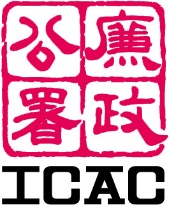 香港特別行政區廉政公署二零二二年年報遵照香港特別行政區法例第204章《廉政公署條例》第17條，呈交行政長官。廉政公署使命宣言及專業守則廉政公署致力維護本港公平正義，安定繁榮，務必與全體市民齊心協力，堅定不移，以執法、教育、預防三管齊下，肅貪倡廉。廉署人員無論何時都致力維護本署的良好聲譽，並嚴格遵守以下的專業守則：堅守誠信和公平的原則；尊重任何人的合法權利；不懼不偏，大公無私執行職務；絕對依法行事；不以權位謀私；根據實際需要嚴守保密原則；為自己的行為及所作的指示承擔責任；言行抑制而有禮；在個人及專業修養上力求至善。目錄第一章   緒言《廉政公署條例》（第204章）於一九七四年二月十五日生效，廉政公署（廉署）亦於同日正式成立。在此以前，偵查貪污的工作是由香港警務處轄下的反貪污部負責。及至一個調查委員會就香港的貪污及其他相關問題發表調查報告後，當時的總督決定成立一個獨立機構打擊貪污。體制廉署依據《廉政公署條例》成立，並獲得所賦權力。廉署的獨立性受《基本法》第57條保障，亦體現於廉政專員須直接向行政長官負責。就政府體制而言，廉署在執行職務上乃一獨立機構。組織廉署的組織包括廉政專員辦公室及四個專責部門，即執行處、防止貪污處、社區關係處及國際合作及機構事務處。廉署的組織詳見附錄一。諮詢委員會行政長官委任各界賢達，組成獨立的諮詢委員會，專責審查廉署的工作。貪污問題諮詢委員會、審查貪污舉報諮詢委員會、防止貪污諮詢委員會，以及社區關係市民諮詢委員會的工作報告詳載於另一刊物。這四個委員會的委員名錄見附錄二。廉政專員的職責廉政專員須就《廉政公署條例》第12條所列職責，直接向行政長官負責。廉政專員的職責是：(a)	接受及考慮有關指稱貪污行為的投訴，並在其認為切實可行範圍內就該等投訴進行調查；(b)	調查－任何涉嫌或被指稱是犯《廉政公署條例》所訂的罪行；任何涉嫌或被指稱是犯《防止賄賂條例》（第201章）所訂的罪行；任何涉嫌或被指稱是犯《選舉（舞弊及非法行為）條例》（第554章）所訂的罪行；任何涉嫌或被指稱是由訂明人員藉著或通過不當使用職權而犯的勒索罪；任何涉嫌或被指稱是串謀犯《防止賄賂條例》（第201章）所訂的罪行；任何涉嫌或被指稱是串謀犯《選舉（舞弊及非法行為）條例》（第554章）所訂的罪行；及對任何涉嫌或被指稱是（由2人或多於2人，其中包括訂明人員）串謀藉著或通過該名訂明人員不當使用職權而犯的勒索罪；(c)	對廉政專員認為與貪污有關連或助長貪污的訂明人員行為進行調查，並就此事向行政長官報告；(d)	審查各政府部門及公共機構的工作常規及程序，以利便揭露貪污行為，並確保廉政專員認為可能助長貪污的工作方法或程序得以修正；(e)	應任何人的要求，就有關消除貪污的方法向該人給予指導、意見及協助；(f)	向各政府部門或公共機構首長建議，在符合政府部門或公共機構有效執行職責的原則下，就其工作常規或程序作出廉政專員認為需要的修改，以減少發生貪污行為的可能性；(g)	教育公眾認識貪污的害處；及(h)	爭取和促進公眾支持打擊貪污。第二章   一年的回顧我十分榮幸能夠獲得中央人民政府及香港特別行政區政府的信任，委任我擔任廉政專員這個重要的崗位。這是我向行政長官提交的首份廉政公署（廉署）年報。二零二二年適逢香港回歸祖國二十五周年及新一屆特區政府成立，國家主席習近平期望新一屆政府能夠著力提高治理水平及共同維護和諧穩定。習主席亦在中國共產黨第二十次全國代表大會中作出有關反腐敗的指導，以零容忍態度反腐懲惡，致力締造“不敢腐、不能腐、不想腐”的環境。廉署必定配合國家政策及發展，繼續守護香港得來不易“廉潔之都”的美譽。同時，我們定當維護香港的廉潔和法治，為香港發展經濟以及由治及興提供堅實的支持。二零二二年年初正值香港經歷新型冠狀病毒病第五波疫情最嚴峻時期，廉署人員心繫社會，義不容辭協助特區政府擔任各項抗疫工作。當中包括設立抗疫聯絡中心、協調派發電子手環及抗疫物資予家居檢疫人士、向密切接觸者發出檢疫令、進行個案追蹤及支援為長者而設的上門接種疫苗服務等，充份發揮出廉署人員的專業高效及團隊精神，並展現廉署人員服務社會的熱誠，我在此衷心感謝各人員的努力和貢獻。廉署在二零二二年繼續本著三管齊下的策略，有效推展執法、預防及教育工作，並且加強宣傳以爭取大眾支持，深化與內地及國際的合作共建廉潔社會。繼續有效推展執法、預防及教育工作香港的貪污情況繼續有效受控，公務員隊伍及公共機構整體誠實可靠，私營企業享有廉潔公平的營商環境。二零二二年，廉署共接獲1 835宗貪污投訴（不包括選舉投訴），較二零二一年同期的2 264宗減少19%。涉及政府部門及公共機構的貪污投訴數字較去年同期均告下跌，分別由645宗減少至533宗以及由137宗減少至121宗，減幅為17%及12%。私營機構貪污投訴數字亦由去年同期的1 482宗減少至1 181宗，下跌20%。相信貪污投訴下跌主因是受本年初第五波疫情導致經濟活動減少所影響。整體涉及私營機構的投訴佔64%，涉及政府部門和公共機構的投訴則分別佔29%及7%，比例與去年相若。樓宇管理是私營機構中錄得貪污投訴最多的行業。我們於二零二三年一月初進行了一個有關樓宇管理及維修的大型執法行動，成功瓦解一個組織嚴密的貪污集團，有關調查涉及10個樓宇維修工程項目，合約金額總值超過五億元，而個別項目涉及過百萬元的賄款。廉署會持續與物業管理業監管局攜手向持牌物業管理公司推廣誠信管理制度和繼續推展跨年度“誠信專業 物業管理” 推廣計劃加強業界的防貪能力。由於樓宇管理與市民生活息息相關，廉署必定密切留意有關情況，保障市民的利益。建造業方面，多項大型基建相繼展開籌備工作及動工，當中涉及龐大的工程合約數目、金額和勞動力需求，這些都為工程監管工作帶來新挑戰。廉署十分關注業內出現受賄以轉介工作的不法行為，並自二零二一年起，採取連串執法行動。於二零二一年至二零二二年間，廉署就此類案件共檢控20人，當中12人已被定罪。同時，廉署亦非常關注外判工程合約引發的貪污風險。二零二二年八月，廉署就涉及香港國際機場“三跑道系統項目”（三跑），關於工程及物料供應的合約審批和行政及財務事宜的貪污罪行採取執法行動，迅速檢控香港機場管理局（機管局）兩名前高層及多名供應商及分判商受賄行賄以及清洗黑錢。廉署加強與機管局合作，為所有機管局管理人員及職員，以及“三跑”工程主要承辦商及顧問公司的管理及督導人員安排誠信培訓。廉署亦與各持份者攜手合作，當中包括聯同發展局和建造業議會推出“『誠』建約章2.0”，把約章延伸至建造業的顧問公司，以進一步提升業界的防貪能力，同時繼續積極向建造業專業人士、工程承辦商、工程監督人員以及前線從業員推廣專業誠信及防貪信息。 為維護香港廉潔的營商環境，廉署與金融保險業界一直保持緊密聯繫，並與證券及期貨事務監察委員會（證監會）、會計及財務匯報局（會財局）、香港金融管理局（金管局）及保險業監管局等監管機構通力合作，打擊與金融及保險業有關的貪污行為。在年內，廉署與證監會採取聯合行動，搗破一個貪污犯罪集團，拘捕多名涉案人士。該集團涉嫌透過由多間香港上市公司組成的複雜交叉持股網絡進行“唱高散貨”計劃，又涉嫌行賄經紀行負責人及職員以協助配售股份。廉署亦與香港交易及結算所有限公司合作，加強上市公司的防貪及管治能力；並與金管局及行業公會協力編製《銀行防貪指南》，鞏固銀行的廉潔營商文化。而廉署推出的“銀行業誠信推廣計劃”，除了為銀行業防貪網絡中的成員舉行研討會，加強與銀行業管理人員的交流外，亦與業界專業團體合辦持續專業培訓課程，並製作前線從業員網上自學教材及客戶宣傳單張。廉署一直決心維護廉潔選舉，透過嚴正執法，打擊可能構成操控或破壞選舉的行為。為打擊可能構成操控或破壞選舉的行為，在二零二一年《選舉（舞弊及非法行為）條例》新增了第27A條罪行，即“在選舉期間內藉公開活動煽惑另一人不投票或投無效票”。截至二零二二年十二月底，廉署經調查後落案起訴九人，當中七人被定罪，二人正等候答辯，另有一人已接受警誡。除了嚴正執法外，廉署亦採取預防與介入的策略，在投票日派駐人員於各票站執勤，即場處理市民的查詢及投訴，並監察點票程序，確保所有公共選舉在公平、公開、公正的情況下進行。在教育及宣傳工作方面，廉署採取“全覆蓋”的策略，向二零二二年行政長官選舉、二零二二年立法會選舉委員會界別補選及二零二三年鄕郊代表選舉的候選人、助選成員及選民推廣廉潔信息，包括舉辦法例簡介會及宣傳活動、編製候選人資料冊及選民須知單張，並運用多媒體向選舉持份者廣泛宣傳廉潔選舉的信息。加強宣傳工作 爭取大眾支持 廉署在疫情下持續進行對外聯絡及宣傳工作，以爭取巿民大眾支持。廉署人員發揮強大的應變能力，將部份實體方式進行的宣傳活動改為以小組形式或者利用網上平台進行，繼續進行有效的宣傳工作。立法會議員到訪廉署二零二二年十月，廉署邀請新一屆立法會議員到訪廉署，與首長級人員就反貪工作及廉署發展進行交流，增進彼此認識。舉辦公眾參與活動廉署於年內在大館檢閱廣場舉辦了“傳誠之旅”體驗式展覽暨“誠信定向”活動，推出一個包含互動地圖及網上遊戲的“傳誠之旅”伴你“誠”行網上平台，並舉辦導賞遊，讓市民探索全港反貪蹤跡。廉署亦於二零二二年七月舉辦了為期六天的開放日，為廉署諮詢委員會、主要商會、專業學會、青年及地區團體的代表及市民大眾安排導賞團，讓他們親身了解香港的反貪歷程及最新的廉政工作發展。二零二二年是“廉政之友”成立二十五周年，標誌着3 000名會員一直與廉署攜手維護香港廉潔文化，參與超過七萬小時的反貪活動義工服務的里程碑。我亦出席了會員周年聚會，嘉許熱心服務的會員。廉署並為青年會員試辦師友計劃，邀請退休廉署人員擔任導師分享工作、就業以至人生規劃上的經驗。加強媒體宣傳我上任後將廉署“全城傳誠”活動Facebook 專頁提升為全新廉署官方Facebook 專頁，並開設新的“香港廉政公署”Instagram官方帳號，更密切地與市民分享廉署的最新工作動向，向社會各階層宣揚反貪信息及廉署人員的專業精神。此外，我透過不同媒體的專訪，宣揚廉政工作。年內我們的其他重要宣傳還包括推出全新電視廣告及《廉政行動2022》劇集，凸顯廉署人員秉持堅決反貪、從未改變的專業精神。這個家傳戶曉的劇集系列取材自真實個案，以貼地的手法向電視觀眾及網民展現廉署不懼不偏、致力打擊貪污的決心。加強青年德育及法治意識“青年興則國家興”，廉署著重培育青年人成為誠信守法的未來領袖。年內，我出席廉署與全港二百多間小學合作的“i Junior小學德育計劃”的訓練活動。近百位“i Junior領袖”參與由廉署安排的遊戲指導及領袖訓練後，協助老師在校內籌辦和帶領同學們參與各種活動和團體遊戲，從中學習守法循規、誠實正直的正確價值觀。廉署亦推出動畫教材，支援老師於課堂內外推行價值觀教育校本課程。廉署除了繼續舉辦大專生“廉政大使計劃”及“iTeen中學參與計劃”外，亦透過“iPLUS青年發展計劃”中不同的培訓及體驗活動，加深大專生及中學生對法治概念的認識。於二零二二年十月至十一月期間，廉署首次聯同香港大學、香港中文大學及香港城市大學，為法學專業證書學生舉辦反貪教室，解說共同維護法治的重要和合力推動廉潔的意義，加強法律界未來棟樑對香港反貪制度及廉署執法工作的認識。加強與內地及國際合作 共建廉潔社會與內地及澳門合作廉署一直與內地及澳門的反貪機關保持緊密聯繫，我於二零二二年十一月與澳門廉政專員舉行視像會議，就兩地的肅貪倡廉工作交流。當通關後，廉署亦加快與內地及澳門反貪機關就配合國家發展和反腐政策的協作工作。國際合作在國際合作方面，廉署在疫情下持續透過網上平台及視像會議與國際聯繫，在線上為海外反貪人員舉辦能力建設培訓課程，及在不同國際場合分享香港成功的反貪經驗。隨著檢疫限制放寬，我在二零二二年九月於任內首次進行外訪，到新加坡參加貪污調查局成立七十周年的紀念活動，藉此機會與新加坡的執法和檢控部門、國際機構的負責人（包括貪污調查局局長、副檢察長、新加坡警察總監和亞太經濟合作組織秘書長），以及受邀出席同一活動的汶萊和印度尼西亞的反貪機構負責人舉行雙邊會議，強調香港的穩健法治和有效反貪制度，以及加強廉署與這些機構的伙伴關係和探討進一步合作機會。此外，我在十二月亦到訪馬來西亞及泰國，與當地反貪和執法機構交流最新反貪工作並加強協作（包括馬來西亞反貪污委員會首席專員和國家金融犯罪防制中心顧問委員會主席，以及泰國國家反貪委員會主席和公共部門反貪委員會秘書長），進一步深化廉署與東南亞地區反貪伙伴的合作，並向他們介紹廉署最新的反貪策略，闡述香港的良好法治及穩定社會環境。因應外訪交流期間不少反貪機構殷切要求廉署重啟面授培訓課程，廉署於十二月為東南亞七個國家的反貪機構和本地執法機構的人員在香港舉辦“財務調查專業課程”，以“聯動力量，打擊貪污”為主題，加強機構的財務調查能力，以及提高執法人員在金融數據分析、偵查及充公犯罪得益等方面的知識。在港逗留期間，這些人員不但建立了關係網，亦能親身感受香港的法治制度和廉潔情況。該課程為期九天，是疫情以來廉署首個為海外學員舉辦的面授課程。廉署自二零二二年一月獲選出任國際反貪局聯合會（聯合會）主席及成立秘書處後，透過與反貪機構和國際組織加強反貪協作，令聯繫更為緊密，並成功進一步提升聯合會在世界反貪工作的知名度。我們新倡議的區域協調機制，有效促進全球五大區域反貪機構的伙伴合作。廉署在國際合作方面的工作對於鞏固香港在全球反貪工作中的領導地位發揮了重要作用。革新求變 再創高峰	為配合國家在國際及一帶一路國家的倡廉發展藍圖，以及向國際社會真實反映香港的廉潔情況，我們現正籌備成立“香港國際廉政學院”（廉政學院），採取更進取更有效的方法推廣國家及香港的反腐敗工作。廉政學院將會為本地及海外反貪機構人員提供具有持續性及策略性的反貪培訓課程，讓參與課程的海外人員能夠透過廉政學院了解國家在反腐敗工作的決心和成果。此外，廉政學院亦會為本地及國際反腐敗研究人員及學者提供一個交流平台，促進全球反腐敗研究的協作和學術資源共享，共同構建國際廉政建設橋樑，藉以提升香港在國際反腐敗領域的地位及影響力。回顧以往接近半個世紀的日子，廉署為香港的社會發展打下穩固的廉潔基石。未來，我們將竭力有效地履行我們的反貪使命，繼續守護香港“廉潔之都”的美譽。廉署正邁向成立五十周年，由來年至二零二四年，我們將籌備一連串的慶祝活動，包括國際會議、開放日、電視劇集和公眾參與活動等，向香港及國際社會展示廉署打擊貪污的不變決心和香港得來不易的反貪成果。市民對良好公共管治和高效廉潔政府的期望與日俱增，我們對廉署的工作要求亦必須訂下更高標準。我期望能夠帶領廉署這支優秀團隊在執法、防貪、社區教育及國際合作等核心範疇尋求突破，革新求變，再創高峰，為守護香港的廉潔社會作出更大的貢獻。第三章   國際合作及機構事務處職責國際合作及機構事務處協助廉政專員履行《廉政公署條例》（第204章）所訂明的職責，負責廉政公署（廉署）的一般行政，包括：修訂及執行《廉政公署常規》；財政管理及開支預算；人力資源管理；職員關係與福利；及編製《廉政公署年報》。國際合作及機構事務處亦負責物料與服務供應及採購、辦公室策劃及管理、總務、翻譯服務、檔案管理及環境管理工作。在國際合作方面則主要肩負以下職責：提供國際反貪能力建設培訓和諮詢服務；向國際社會宣傳香港的廉潔文化、有效的反貪制度及穩健的法治； 推動粵港澳大灣區的廉政協作； 進行反貪研究及分析；及營運國際反貪局聯合會（聯合會）秘書處。組織國際合作及機構事務處由一名處長執掌，轄下設有兩個科，分別為國際合作科及機構事務科。策略國際合作科的策略包括：加強與國際反貪伙伴合作，推動全球打擊貪污，維持廉署在國際反貪工作的先導地位。連結世界各地反貪機構預防和打擊貪污，以促進落實《聯合國反腐敗公約》，並以反腐敗作為共同的目標。鼓勵能力建設、知識和經驗分享，以履行廉署在《聯合國反腐敗公約》下的責任。機構事務科為廉署提供專業資源管理及行政支援，其策略包括：提供全方位的資源管理及行政支援服務，提升工作效率，確保廉署運作暢順。制定政策並就政策推行擔任統籌角色，以加強機構管治，確保廉署運作符合政府的政策、規則及規例。審視廉署使用政府資源的情況和訂立優先次序，確保資源運用合乎成本效益和負擔能力，並具可持續性。國際合作國際反貪能力建設培訓和諮詢服務廉署自二零一七年起，在《聯合國反腐敗公約》框架下，加強為其他司法管轄區（尤其是“一帶一路”國家）的反貪機構提供反貪能力建設培訓和諮詢服務。截至二零二二年年底，國際合作科已與約70個《聯合國反腐敗公約》締約國就培訓合作建立聯繫，當中大部分為“一帶一路”國家。年內，國際合作科分別為約旦、肯亞、老撾、摩洛哥、羅馬尼亞、斯里蘭卡、泰國及阿拉伯聯合酋長國的反貪機構舉辦八次線上培訓課程，合共約150名海外反貪官員受惠。隨着全球的旅遊限制逐漸解除，國際合作科將會在二零二三年年初恢復舉辦面授培訓課程。除舉辦培訓課程外，國際合作科亦分別與汶萊、厄瓜多爾、斐濟、約旦、吉爾吉斯斯坦、尼泊爾、尼日利亞、阿拉伯聯合酋長國和烏茲別克斯坦的反貪機構進行深入的線上交流。廉政專員亦親自與印度尼西亞駐香港總領事館代表團及來港考察香港反貪制度的阿拉伯聯合酋長國阿布扎比問責局高層代表團會面，分享廉署打擊和預防貪污的經驗，以及闡述香港的良好法治、穩定社會環境及廉潔文化。同時亦了解這些反貪機構的培訓需要，為進一步商議培訓合作提供堅實的基礎。廉署繼續透過國際反貪平台輸出寶貴反貪經驗。應聯合國毒品和犯罪問題辦公室（辦公室）邀請，廉署正與辦公室合作編製加強青年參與推動反貪腐的全球政策指南。專家小組年內訪問了世界十多個反貪及相關機構和數十名全球青年代表，當中包括四名廉署青年組織“愛．廉結”的成員，並將透過聯合會秘書處向全球反貪機構進行問卷調查。這份嶄新的指南預計於二零二三年下半年推出，供各國的反貪機構參考，同時藉此標誌《聯合國反腐敗公約》通過二十周年。國際宣傳國際合作科善用各種渠道，例如安排廉署代表到海外訪問及於國際會議發言、接待海外反貪官員和政經領袖、透過廉署網站的“國際視點” 線上平台和電子通訊發放信息等，宣揚香港的穩健法治、有效反貪制度，以及廉潔社會環境。年內，國際合作科又多次支援廉政專員和部門首長與國際評級機構進行線上會議，向他們闡述香港的穩健法治及廉潔情況，和《中華人民共和國香港特別行政區維護國家安全法》以及完善選舉制度實施以來對維持香港安全穩定的正面影響。隨著全球疫情逐漸緩和，廉政專員重啟外訪活動，包括於九月到訪新加坡，及於十二月到訪馬來西亞及泰國，期間與新加坡、汶萊、印度尼西亞、馬來西亞和泰國的反貪機構和駐當地的國際機構代表會面交流，加強反貪協作，並向國際社會說好香港故事。資深的廉署人員亦在不同的國際場合分享香港成功的反貪模式、經驗和良好做法，其中包括由聯合國毒品和犯罪問題辦公室主辦的東南亞區域執法人員反貪會議、聯合國亞洲及遠東預防犯罪和罪犯待遇研究所主辦的東南亞國家良好管治區域研討會的培訓課程，以及馬來西亞競爭事務委員會主辦的競爭法研討會等。內地聯繫及粵港澳大灣區廉政協作為配合國家發展與反腐政策，廉署一直與內地及澳門的反貪機關保持緊密聯繫。廉政專員於二零二二年十一月與澳門廉政專員舉行視像會議，交流兩地的肅貪倡廉工作。廉署正積極與國家監察委員會、廣東省監察委員會和澳門廉政公署籌劃，於通關後盡快重啟大灣區廉政建設三地實體會議，商議配合國家“十四五規劃”和粵港澳大灣區發展的反貪協作。反貪研究及分析反貪研究對廉署的國際合作非常重要。年內，國際合作科開展多項反貪研究，以支援廉署的國際反貪能力建設培訓和諮詢服務。國際合作科亦密切監察國際機構對香港廉潔程度的評級，並就相關調查進行分析，以便制訂合適的應對策略。國際反貪局聯合會廉署自二零二二年一月接任聯合會主席以來，由國際合作科營運的聯合會秘書處協助主席及執行委員會成員，利用其廣泛的網絡和透過由廉署倡議的區域協調機制，與世界各地的反貪伙伴建立協作關係，並參與各項國際及區域會議，推動國際反貪合作以有效落實《聯合國反腐敗公約》。年內，秘書處協助主席及執行委員會推動及開展各項工作，包括主辦及協調反貪會議及培訓，擴大聯合會的網絡並促進各地反貪經驗交流，了解不同反貪機構的培訓需要以策劃適切的能力建設課程，提倡區域協調機制並協助各區域統籌監督強化區內反貪協作；以及發放電子通訊加強會員間溝通。除此之外，秘書處與超過25個反貪機構和國際組織聯繫，促進合作；而聯合會的反貪機構會員亦由123增至156個。秘書處於二零二二年十二月以線上形式舉行聯合會會員大會，各會員就聯合會未來發展交流寶貴意見，並聽取各區域組別分享推進區內反貪機構間協作的經驗。廉署作為聯合會亞太區域組統籌監督，將於二零二三年初聯同印度中央監察委員會、馬來西亞反貪污委員會和新加坡貪污調查局為全球的反貪人員舉辦線上培訓，加強他們在法證調查方面的知識和技能。境外訪客作為國際社會中具領先地位的反貪機構之一，廉署經常與各國機構分享打擊和預防貪污的經驗。二零二二年，受新型冠狀病毒病疫情以及相關入境限制的影響，部份司法管轄區人員到訪廉署的計劃因而延期或取消。年內，廉署接待了來自一個國際組織、四個國家及地區共197名訪客。另一方面，廉署繼續透過網上平台與海內外的反貪機構保持聯繫，分享香港的反貪經驗。圖表3-1：廉政公署於二零二二年接待的境外訪客機構事務財務事宜廉署的經費以一個獨立開支總目支付。廉署每年的開支預算，須由貪污問題諮詢委員會審核，然後根據《廉政公署條例》第14（1）條的規定呈交行政長官審批。廉署的帳目須按照一般政府的規例和程序辦理，並如其他政府部門的帳目一樣，受審計署署長審核。人力資源管理廉署在二零二二年年底的編制及在職人數列載於附錄一。年內，共有69位部門職系及35位一般及支援職系人員離職，總流失率為7.4%。廉署人員通常以合約方式聘用，合約期滿後可獲約滿酬金，當中約77%屬廉署部門職系，按廉署人員薪級表支薪，他們的薪酬及服務條件都是根據紀律人員薪俸及服務條件常務委員會所提供的意見而訂定；其餘的人員則屬一般及支援職系，他們的薪酬與同等職級的公務員相同。培訓及發展人力資源發展小組負責為防止貪污處、社區關係處和國際合作及機構事務處部門職系人員，以及署内所有一般和支援職系人員提供培訓及發展課程，亦為執行處人員安排一般培訓；並且負責管理各項培訓設施，包括學習資源中心、網上學習中心、訓練營、多用途訓練館及健身室。二零二二年，小組共舉辦了81個內部課程及研討會，並安排同事參加由政府部門及外間培訓機構所舉辦的各項訓練課程，累積參加人數分別為2 740人及1 856人，當中包括為應對2019冠狀病毒病、創新技術以及社會、經濟和政治形勢的急速轉變所帶來的挑戰而舉辦的戰略思維及領導才能系列課程；以及為協助同事了解其專業領域內最新的發展及提升其專業技能、管理及工作技巧的講座和課程。職員關係與福利職員關係小組負責處理廉署的職員關係和同事的福利事宜。為了提倡工作與生活之間的平衡，以及照顧廉署人員的福祉，小組與廉署職員康樂會不時舉辦各項康體及福利活動，並鼓勵同事參與義工服務及慈善活動，向社會大眾表達關愛，以及為有需要的人士提供協助。此外，小組亦會透過行之有效的職員協商委員會制度及職員建議書計劃，加強管職雙方就員工關注事宜的溝通。年內，小組舉辦多項活動，包括：職員協商委員會—透過定期會議及會面，廉署人員可就有關服務條件、福利及共同關注的事宜表達意見。二零二二年共舉行了10次職員協商委員會會議。康體聯誼、義工及慈善活動—向同事推廣健康生活模式，促進工作與生活之間的平衡。二零二二年共舉辦57項活動。職員建議書計劃—鼓勵同事就善用資源、改善工作效率及保護環境等範圍提出建議。二零二二年，委員會共收到52份建議。儲蓄互助社—根據《儲蓄互助社條例》（第119章）鼓勵社員儲蓄，並為社員提供貸款服務。至二零二二年年底，共有868名社員，儲蓄總額約1億4千6百萬元。職業安全健康廉署致力為員工提供安全和健康的工作間，署內有90名職安健主任，負責在其所屬部門內，支援各項有關職安健的計劃和措施，包括顯示屏幕設備評估和工作間安全檢查計劃。年內，廉署安排了各種職安健活動及培訓課程，包括消防安全講座、體力處理操作、安全使用顯示屏幕設備及一般辦公室安全講座和頌缽聲音療癒減壓工作坊。為推廣職安健，廉署定期透過內聯網更新及發放相關資訊。環境管理廉署致力提倡及營造環保文化，確保辦公室環境和運作合乎環保原則。由助理處長（機構事務）領導的環境管理工作委員會在部門環保經理的協助下，專責檢討和監察廉署推行環保工作的進展。委員會除負責收集有關環境管理工作的意見和建議外，亦會積極研究各項新的環保措施。在二零二二年，委員會繼續推行各項涵蓋減廢、廢物回收及循環再造、節約能源與用水，以及環保採購的環保措施。獎章和嘉許狀二零二二年，廉署有一名人員獲頒授金紫荊星章、一名人員獲頒授銀紫荊星章、一名人員獲頒授香港廉政公署卓越獎章、兩名人員獲頒授香港廉政公署榮譽獎章和一名人員獲頒授行政長官公共服務獎狀。此外，有95名人員獲頒授長期服務獎項，以及32名人員獲頒授部門首長嘉許狀。第四章 	執行處法定職責 接受及考慮有關指稱貪污行為的投訴，並在切實可行範圍內進行調查。調查任何涉嫌或被指稱觸犯《防止賄賂條例》（第201章）、《廉政公署條例》（第204章）及《選舉（舞弊及非法行為）條例》（第554章）所訂明的罪行。調查任何涉嫌或被指稱由訂明人員藉着或通過不當使用職權而觸犯的勒索罪。調查訂明人員任何與貪污有關連或助長貪污的行為，並向行政長官報告。組織 執行處是廉政公署（廉署）最大的部門，由執行處首長掌管，並在兩位執行處處長協助下，領導公營部門和私營機構的貪污及相關罪行的調查工作。執行處首長同時兼任副廉政專員，並直接向廉政專員負責。執行處共設有四個調查科，各由一位助理處長監督。權力 執行處人員獲賦予權力進行調查，並根據情況，向法庭申請或依法行使包括逮捕、扣留、搜查、查閱帳目、要求交出旅行證件和限制處理嫌疑人的資產等權力。審查貪污舉報諮詢委員會 審查貪污舉報諮詢委員會成員由行政長官委任。該委員會獨立運作，負責監察廉署的調查工作。委員會定期舉行會議，審議由執行處擬備的報告，並提供意見。報告包括：重大案件的最新調查進度；歷時超過一年的調查；獲廉署保釋達六個月以上的個案；檢控個案的最新情況；及 已完成調查的案件。對於已完成調查的案件，廉署會向委員會提交報告建議結束調查，並在有需要的情況下，將案件調查過程中揭露的事宜，轉介予相關政府決策局、部門和公共機構考慮作紀律處分或採取相應行動。檢控 廉署負責調查貪污案件，搜集並分析證據，再轉交律政司考慮是否提出刑事檢控。《防止賄賂條例》訂明該條例第II部所列罪行，包括索取或接受利益、賄賂、代理人的貪污交易及管有來歷不明的財產等，須經律政司司長同意，方能提出檢控。貪污案件的來源貪污投訴  市民如懷疑有任何貪污行為，無論是否掌握充分證據亦可向廉署舉報。廉署鼓勵市民親臨廉署舉報中心或七間廉署分區辦事處舉報貪污，市民亦可致電廉署舉報熱線（25 266 366）或致函香港郵政信箱1000號舉報。執行處首長級人員每個工作天均會審閱所有新接獲的舉報，以決定是否展開調查，或在適當情況下將資料轉交其他政府決策局、部門和公共機構處理。在鼓勵市民舉報貪污的同時，廉署亦需要防止相關機制被濫用。《廉政公署條例》第13B條列明，任何人士如故意向廉署人員作虛假報告，即屬違法。另外，《防止賄賂條例》第30條亦保障貪污調查的任何細節或受調查人士的身分不會在無合法權限或合理辯解情況下被披露。主動出擊調查策略 執行處採取主動出擊調查策略，旨在揭發未經舉報的貪污活動，並找出社會上各範疇可能出現的貪污情況。這策略正彰顯廉署剷除貪污的決心，事實亦證明行之有效，讓廉署得以揭發不少嚴重貪污案件，保障公眾利益。貪污投訴的統計數字 執行處在二零二二年接獲 1 835項貪污投訴（不包括選舉投訴），較上年減少429宗，下跌19%。可追查投訴1 438宗，較上年減少300宗，下跌17%。二零二一年及二零二二年貪污投訴依機構分類數字詳列於圖表4-1。圖表4-1：二零二一年及二零二二年接獲的貪污投訴依機構分類（不包括選舉投訴）至於選舉投訴，二零二二年，廉署共接獲179宗選舉投訴（當中176宗屬可追查投訴），當中96宗（全屬可追查投訴）涉及二零二一年立法會換屆選舉。調查及檢控調查 二零二二年，執行處對1 408宗新增個案展開調查（不包括選舉案件），較上年減少17% 。年內1 582宗個案已完成調查，另有109宗正等待律政司的法律意見。二零二一年及二零二二年未完成及已完成調查的個案數目詳列於圖表4-2。此外，執行處在二零二二年共對175宗新增的選舉個案展開調查。二零二二年仍在調查案件已用時間見附錄三。圖表4-2：二零二一年及二零二二年的調查個案總數
（不包括選舉的案件）	已完成調查個案數字更新後得出的最新數字。調查案件已用時間見附錄三。檢控及警誡 二零二二年，廉署共檢控215人，當中包括20名政府人員、三名公共機構僱員、166名私營機構人員、15名涉及政府決策局、部門和公共機構貪污調查的個別人士以及11名干犯選舉罪行的人士。根據律政司發出的指引，假如罪行性質輕微，而檢控並不符合公眾利益，廉署在取得律政司的法律意見後，可對犯罪者施行警誡。二零二二年，17人接受警誡，其中一人涉及選舉個案。過去十年被廉署檢控或警誡的人數詳見附錄四。此外，對於性質較輕微的選舉違例個案，如律政司認為對違例者提出檢控或施行警誡並不符合公眾利益，會建議廉署向違例者發出警告信。二零二二年，共22人因干犯輕微的選舉罪行而接受警告，分別涉及沒有按照《選舉（舞弊及非法行為）條例》（第554章）第19條、第23（3）條、第26條及第37條的規定提交選舉申報書。二零二二年檢控、警誡和警告數字依不同分類見附錄五至七。轉介  廉署在年內將340宗非貪污投訴轉交相關政府決策局、部門和公共機構處理，詳情見附錄八。對政府人員所作的紀律處分和行政處理  二零二二年，經委員會審議後，廉署將涉及116名政府人員被指行為不當的調查報告，送交相關政府決策局局長和部門首長考慮作紀律處分和行政處理。年內，涉及83名政府人員的個案已完結（包括二零二二年轉介的34名政府人員），其中62人須接受紀律處分（包括二零二二年轉介的29名政府人員）。舉報中心及扣留中心舉報中心 執行處的舉報中心24小時運作，接受市民舉報及查詢。廉署各分區辦事處接獲的舉報及查詢，亦會轉交舉報中心處理。二零二二年，共有71%的投訴人在舉報貪污時願意表明身分。圖表4-3：二零二二年的貪污投訴形式分類（不包括選舉投訴）扣留中心  根據《廉政公署條例》（第204章）第10A(2)條，廉署有權扣留被捕人士，為此執行處設有周全的扣留設施。被扣留者會收到一份《致被扣押人士的通告》，列明按《廉政公署（被扣留者的處理）令》（第204A章）被扣留人士所享有的權利。這份通告亦會張貼在各個扣留室、會見室和扣留中心的當眼處。執行處在二零二二年共逮捕495人，當中包括32名政府人員。二零二一年則有507人被逮捕，當中包括18名政府人員。二零二二年，太平紳士曾到廉署的扣留中心巡視24次，並聽取被扣留者的訴求或投訴。廉署就太平紳士每次的巡視，均向太平紳士秘書處提交報告，闡述被扣留者提出的訴求或投訴及所作出的跟進行動。這些巡視確保廉署的扣留設施受外界監察。快速反應隊快速反應隊專責處理較簡單的案件，以便執行處其他調查小組專注調查相對重大和複雜的案件。雖然案件性質較為簡單，但廉署亦同樣會將相關調查報告提交予委員會審議。快速反應隊在二零二二年對180宗新增個案展開調查，佔執行處接獲可追查案件總數（不包括選舉案件）的13%。法證會計 法證會計組於二零一一年成立，成員均具備專業資格及豐富法證會計經驗。該組就日趨複雜的案件，為調查人員提供財務專業方面的支援，包括就財務會計事宜在法庭提供專家意見、進行財務分析及調查，以及在搜查行動和會面中提供協助。另外，法證會計組人員亦為執行處、本地以及海外執法和監管人員舉辦培訓課程，以加強他們的財務調查技巧及知識。犯罪得益  廉署為加強打擊貪污及相關罪行，於二零一零年成立犯罪得益小組，負責根據《有組織及嚴重罪行條例》（第455章）處理限制、披露及沒收資產的工作，以剝奪罪犯的犯罪得益。截至二零二二年十二月底，總值達14.76億元的資產繼續受到限制，其中包括根據年內取得的八份法庭命令而限制的4.287億元資產。此外，根據《防止賄賂條例》（第201章）第14C條，廉署可向法庭申請限制處理嫌疑人管有或控制的資產。截至二零二二年十二月底，總值達6,638萬元的資產按該條例繼續受到限制。財務行動特別組織是一個跨政府組織，專責防止國際間洗錢及恐怖分子資金籌集活動。該組織建議各司法管轄區辨識、評估、了解及消減各自面對的洗錢及恐怖分子資金籌集風險。為應對這些風險，香港參照財務行動特別組織公布的標準，訂立了穩健有效的打擊洗錢和恐怖分子資金籌集制度，並定期進行全面風險評估，審視香港及不同工商行業所面對的洗錢及恐怖分子資金籌集威脅，及探討應對這些威脅的最佳方案。香港已完成第二次洗錢及恐怖分子資金籌集風險評估，並於二零二二年七月發表報告。廉署作為這次風險評估的其中一個持份者，積極提供有關資訊及數據，以評估與貪污活動有關的洗錢威脅。證人保護  證人是否能夠於安全及不受干擾情況下在刑事法律程序中為控方作證，往往是刑事調查和檢控工作成敗的關鍵。有見及此，廉署根據《證人保護條例》（第564章）設立和實施保護證人計劃，保護及協助因擔任廉署證人而人身安全或福祉受到威脅的人士。廉署設有專責小組，由受過專門訓練的成員執行保護證人的任務。行動聯繫 廉署一直致力與社會不同界別合力打擊貪污。其中執行處與各政府部門及公共機構保持恆常聯繫和良好溝通。於二零二二年，執行處高層人員繼續與各紀律部隊及個別政府部門舉行聯絡會議，商討共同關注的議題。二零二二年八月，執行處首長向本屆特區政府政治委任官員講解維持廉潔政府和公務員隊伍之重要性，而執行處助理處長在十月於“誠信領導計劃”中向公務員推廣誠信文化。同年十一月，應香港海關邀請，執行處首長與該部門高層人員分享誠信管理的經驗以及公務員貪污行為的個案。而在十二月，執行處首長於公務員學院為首長級及高級公務員舉辦的“高層領導培訓課程”中為學員提供誠信培訓。此外，執行處及律政司刑事檢控科的首長級人員亦定期舉行會議，就共同關注的法律及執法事宜交換意見。二零二二年六月舉行的會議，由執行處首長與刑事檢控專員聯合主持。另一方面，執行處亦繼續加強與不同公共機構的溝通。年內，執行處與各公共機構管理層，包括醫院管理局、香港賽馬會、香港科技大學及香港機場管理局舉行會議或講座，藉此增強雙方合作，透過優化防貪管理系統及提升員工的防貪意識，鞏固機構誠信管理文化。在私營機構方面，執行處與金融及保險業業界一直保持聯繫，並與證券及期貨事務監察委員會（證監會）、會計及財務匯報局（會財局）、香港金融管理局及保險業監管局等監管機構通力合作，打擊與金融及保險業有關的貪污行為。廉署早年分別與證監會及會財局簽訂諒解備忘錄，以提升彼此在執法及內部培訓等領域的合作。廉署年內與證監會就一宗涉及“唱高散貨”的貪污調查進行了一次聯合行動，拘捕多名涉案人士。另外，鑑於有不少貪污投訴與物業管理及建造業有關，執行處亦與物業管理業監管局、巿區重建局及建造業議會等持分者恆常聯絡，以提高執法效能。物業管理依然是私營機構中錄得貪污投訴最多的行業。廉署與物業管理業監管局及巿區重建局等持分者一直保持緊密聯繫，透過執法、預防及教育加強業界的防貪能力。廉署會密切留意各項樓宇維修資助計劃的貪污風險，並繼續透過雙管齊下策略，大力打擊涉及樓宇管理的貪污及不法行為，一方面以調查和搜證將違法人士繩之於法；另一方面採取及早干預行動適時提醒業主潛在的貪污風險。廉署於二零二三年一月初進行了一個有關樓宇管理及維修的大型執法行動，成功瓦解一個組織嚴密的貪污集團。調查涉及十個樓宇維修工程項目，合約金額總值超過五億元，而個別項目涉及過百萬元的賄款。樓宇管理與市民生活息息相關，上述執法行動充分顯示廉署保障市民利益的決心。國際及內地聯絡與協查執行處轄下設有國際及內地（行動）聯絡小組，負責與國際、內地及澳門的反貪機構及執法機關保持行之有效的工作聯繫。新型冠狀病毒病肆虐期間，執行處善用資訊科技舉行聯絡會議。隨著疫情漸趨緩和，執行處便派員親身參與國際會議和個案協查。年內小組成功安排廉署人員往澳門進行調查工作及協助內地執法機關人員來港會見證人。根據《刑事事宜相互法律協助條例》（第525章）、《聯合國反腐敗公約》及《聯合國打擊跨國有組織犯罪公約》，獲授權的廉署調查人員可因應海外執法機關及司法機構的要求，協助調查貪污相關事宜。二零二二年，廉署共接獲13個相關要求，而海外機構亦就廉署提出的兩個要求提供協助。廉署認為，與其他司法管轄區的反貪機構、國際組織及地區組織緊密合作，對防貪及反貪工作至為重要。廉署亦一直以中國香港的名義或以中國代表團成員身分，代表中國香港參與不同國際組織的事務。這些國際組織包括聯合國全球反腐敗執法機構業務網絡、亞太經濟合作組織反貪腐倡透明專家工作小組、經濟罪行調查機構網絡，以及亞洲開發銀行和經濟合作及發展組織合辦的亞太區反貪污行動計劃。資訊科技  電腦鑑證資訊科技日益發展與普及，在個人日常生活、商業活動及公共服務中已成為不可或缺的一環。犯罪分子亦不例外，他們會利用資訊科技或電子裝置（如智能電話）溝通，甚至進行非法活動。電腦鑑證小組在這方面發揮重要作用，支援前線人員處理及分析電子數據，並協助他們從電子裝置中提取可獲法庭接納的證據。二零二二年，該小組曾參與多項行動，並處理約1 000個檢獲的電子裝置，當中所儲存的數據達到300兆位元組（約相等於3億個電腦文件檔案）。此外，該小組亦與其他執法機關及資訊科技界保持緊密聯繫，以便掌握資訊科技和電腦鑑證的最新技術與發展趨勢。科技發展日新月異，廉署亦緊貼步伐，在部分系統中加入人工智能技術，以不斷提升調查及工作效率。資訊科技支援資訊科技管理組專責為廉署就資訊科技事宜提供專業意見和支援，包括制訂資訊科技策略及資訊保安政策。該組致力確保廉署的資訊科技設施安全可靠及穩定妥當，從而保持廉署的日常運作暢順；並持續研發及改善應用系統，務求精簡廉署的行政和調查程序，提升工作效率，以配合不斷演變的資訊科技及運作需要。該組特別因應新型冠狀病毒病疫情對運作上的新需求，於署內配置了合適的設施，讓廉署人員舉辦和參與各項網上會議和活動。職員紀律內部調查及監察廉署的內部調查及監察組（L組）專責調查涉及廉署人員的違反紀律行為和貪污指控，以及涉及廉署或其職員的非刑事投訴。執行處處長（私營機構）直接管轄L組，向廉政專員匯報。廉政公署事宜投訴委員會由行政長官委任，負責監察及覆檢廉署所處理涉及廉署或其職員的非刑事投訴，並於過程中提供優化廉署工作程序的意見。如廉署人員被投訴涉及貪污及相關刑事罪行，廉署均須徵詢律政司的意見，審視每項指控是否具備足夠理據展開刑事調查及應否由L組調查。如屬L組調查，L組須向審查貪污舉報諮詢委員會匯報所有已完成調查的刑事個案。其他個案則會轉交適當機關調查。年內並沒有廉署人員涉及貪污及相關刑事罪行的投訴需要進行調查。涉及廉署或其職員的非刑事投訴 廉署於年內共處理17宗涉及廉署或其職員的非刑事投訴。當中四宗投訴在二零二一年接獲，其餘13宗在二零二二年接獲。二零二一年接獲的四宗中，三宗被裁定為不成立。餘下一宗在年底時仍在調查中。二零二二年接獲對廉署或廉署人員的13宗投訴均無事實根據，並被裁定為不成立。培訓及發展 訓練及發展組致力培訓和激勵職員，務求培訓出最具誠信及專業質素的反貪專才，滿足社會對肅貪倡廉的要求。訓練及發展組負責：招聘執行處部門職系人員；培訓廉署人員的調查技巧及法律知識等；制訂廉署人員的事業發展政策，包括為年輕調查人員而設的“師友計劃”；以及發展及維護執行處的知識管理系統。新入職助理調查主任會接受為期兩年半，分為三個階段合共24周的入職課程以及在職培訓。二零二二年四月，共有28位新入職助理調查主任參加了為期16周的入職訓練課程。培訓內容廣泛全面，涵蓋法律應用、證據規則、調查技巧、電腦鑑證、財務調查、會談技巧、體適能和團隊建立等範疇。為提升在職調查人員的領導及專業才能，訓練及發展組亦舉辦了專為新晉升調查主任而設的二零二二年調查主任指揮課程。《中華人民共和國香港特別行政區維護國家安全法》（《香港國安法》）於二零二零年六月三十日開始實施，廉署全面配合履行維護國家安全的責任，《香港國安法》已被納入入職課程、各種常規內部課程及內部晉升的考試範圍。廉署職員務必熟習《香港國安法》的條文及其立法背後的重大意義。二零二二年十月至十一月期間，執行處首次聯同香港大學、香港中文大學及香港城市大學，為法學專業證書學生舉辦反貪教室，解說共同維護法治的重要和合力推動廉潔的意義，加強法律界未來棟樑對香港反貪制度及廉署執法工作的認識。訓練及發展組更聯同執行處法證會計組於二零二二年十二月為30名人員舉辦「財務調查專業課程」。除了執行處人員及本地執法或監管機構人員外，多個東南亞國家專責調查貪污或財務犯罪的機構代表亦一同參與為期九天的專案培訓，涵蓋財務證據分析和追查犯罪得益的趨勢。課程讓學員更加了解財務調查的工作和最新發展，亦促進彼此交流，有助加強各機構之間的伙伴合作關係。年內，執行處舉辦多個內部課程、研討會及專業知識工作坊，累計參加人次為2 774人。培訓內容涵蓋反洗黑錢的金融監管及合規科技、公務員紀律機制、電子裝置搜證、網絡安全、科技罪案及法理鑑證和維護國家安全等不同主題。此外，共有100名執行處人員在本地修讀其他機構舉辦的課程。由於在疫情期間，出入境受到限制，48名執行處人員在網上參加由海外學院和執法機關舉辦的課程。隨著疫情漸趨緩和，三名執行處人員獲派參加由海外執法機關舉辦的培訓。培訓設施  廉署大樓配備先進的培訓設施，包括射擊場、多用途訓練館、健身室、電腦訓練室、模擬法庭及多個錄影會面訓練室。位於屯門的廉署訓練營則設有完善的教室設備及戶外高繩網訓練場，以及多個模擬訓練室，用以進行拘捕及搜查行動的實況訓練。第五章	防止貪污處法定職責審視政府部門和公共機構的工作常規與程序，以修正存在貪污風險的工作方式和程序。為公營機構及因應私營機構和個別人士的要求，提供防貪諮詢服務。策略與政府部門和公共機構建立伙伴關係，透過強化管治及內部控制措施，預防貪污。優先審查關乎民生或公眾安全的公共行政範疇、涉及公眾利益或備受市民關注的事宜，以及涉及大量公帑的項目和工程。從源頭防貪，主動就政府部門和公共機構的新政策、服務和系統及早向有關機構提供防貪建議；並於主要項目（例如大型基建工程）的籌劃及落實等主要階段同步提供防貪服務，確保項目能適時注入防貪措施。與各行各業的監管機構／團體及專業團體建立伙伴關係，透過於行業規例／守則中加入防貪及誠信元素、提供防貪指南及培訓，提升私營機構的防貪能力。與相關政府部門及機構合作，推動工作流程和公共服務數碼化以加強他們的防貪能力。組織防止貪污處（防貪處）轄下設有六個審查組和一個管理組。審查組各審查組均負責多個政府部門和公共機構的防貪工作，並專責一個或多個職能範疇，例如採購、執法、公務員誠信及公共工程；而其中一個審查組轄下的防貪諮詢服務，專責處理私營機構所要求的防貪服務。管理組管理組協助為防貪處制訂工作策略，並提供行政支援。專業團隊防貪處的人員包括各界別的專業人士如會計／審計師、工程界的專業人員、資訊科技專業人員，以及來自不同政府部門和公共機構的資深公職人員。工作回顧年內，防貪處持續致力減低公共行政範疇的貪污風險，重點放在備受公眾關注、關乎民生和公眾安全的事宜，以及涉及大量公帑的項目，包括公共工程、政府採購、公眾健康和安全、政府資助計劃、執法及規管職能。防貪處亦繼續協助維持公平和廉潔的營商環境，促進香港經濟可持續發展。二零二二年完成的工作項目包括： 68項審查工作報告，主要為政府決策局／部門及公共機構的特定制度和相關工作常規作詳細審查，就當中的貪污風險建議防貪措施。向政府決策局／部門和公共機構提供588次防貪建議，主要涉及正在草擬或檢討的法例、政策或程序，以及早加入防貪措施。因應要求向私營機構提供共1 022次防貪建議，並透過防貪諮詢服務熱線，處理共711個公眾查詢。透過防貪諮詢服務網站提供防貪資訊及服務（網站累積逾165 000瀏覽次數，下載或閱覽防貪資源次數則約91 500次）。向公私營機構超過13 400名人員提供防貪培訓。出版並推廣防貪刊物例如《銀行防貪指南》、《工程監督防貪指南》，說明當中的貪污風險及相關防貪措施以供不同界別參考。這些刊物已上載於防貪諮詢服務網站及數碼政府合署網站以供參閱。主動就新政策措施及早提供防貪建議政府近年推出多項新政策措施，包括增加公私營房屋供應、推動運輸基建發展、改善勞工職業安全、推動創科發展等。防貪處採取源頭預防和互動策略，於有關措施和計劃的籌備階段，盡早向政府及相關公共機構提供防貪建議，讓必要的誠信管理和防貪元素及早納入制度內。防貪處亦會跟進和詳細檢討這些新措施的推行情況，確保建議得以有效落實。以下是這項策略的一些例子。採用“設計及建造”模式興建公營房屋項目 為應付未來十年龐大的公營房屋建築量（約330 000個單位），房屋署於二零二二年在合適的項目試行“設計及建造”的新採購模式，以優化整個建造流程。為了進一步提速、提效、提質，行政長官於《二零二二年施政報告》內建議房委會第二個五年期（即二零二八至二九年至二零三二至三三年）至少一半公屋單位採用“設計及建造”合約模式興建。為確保新的採購模式有足夠的制衡及監控措施，防貪處早於房屋署制訂相關的程序及標書時，已主動並同步向署方提供一系列的防貪建議。防貪處會持續向房屋署提供適時的防貪建議及為房屋署職員、承建商及其顧問舉辦誠信培訓，以確保“設計及建造”項目得以廉潔執行。工傷僱員復康先導計劃 勞工處於二零二二年九月推出為期三年的“工傷僱員復康先導計劃”（先導計劃），由勞工處委聘的承辦機構向建造業工傷僱員提供私營門診復康治療服務，服務費用主要由政府資助。為及早完善先導計劃的管理，勞工處於先導計劃的籌備階段已主動諮詢防貪處。防貪處亦已就服務承辦機構及有關復康治療人員的誠信要求、先導計劃的運作和勞工處的監管機制等，向勞工處提供防貪建議。公眾關注的事宜防貪處經常關注關乎民生、公眾安全、備受公眾關注，以及涉及大量公帑的範疇。有關回應公眾關注事宜的防貪工作包括：廉潔選舉 防貪處於二零二二年行政長官選舉當日，派員實地視察投票和點票的運作，注意到政府已逐步落實防貪處於二零二一年選舉委員會（選委會）界別分組一般選舉及立法會換屆選舉後給予政府的建議，進一步完善投票及點票程序，減低貪污風險。此外，防貪處向在新選舉制度下負責產生選委會當然及提名委員的團體提供防貪建議，協助他們以公平、問責及透明的程序產生選委會委員。三跑道系統工程 有見公眾對三跑道系統工程的高度關注以及工程耗費高達1,400億元，防貪處早於二零一五年起已一直採取“同步預防”的方式向機管局提供防貪服務。當中包括就香港機場管理局（機管局）建造工程的招標及合約管理程序進行防貪審查研究，涵蓋工程監督、分判商管理、批核工程款項等，並協助機管局落實相關防貪措施。此外，防貪處為機管局工程人員、工程顧問和承建商地盤監督人員舉辦防貪培訓講座，提升他們的防貪能力和意識。鑑於最近三跑道系統工程發生貪污案件，防貪處已檢視相關程序並向機管局提供了一系列的防貪建議，堵塞貪污漏洞。公共機構行為守則範本 有鑑於公共機構的職能日益重要，防貪處協助公共機構加強工作制度中的防貪措施，以及為機構成員和僱員的誠信指引提供建議。防貪處於二零二一年推出《公共機構成員及僱員行為守則範本》的更新版後，就如何應用該範本，向公共機構提供建議，並編纂了一套使用該範本的常見問題解答。食物進口商及食物進口簽證管制 為保障食物安全及市民健康，食物環境衞生署（食環署）設立食物進口商登記制度，並就食物貿易商的違規情況採取執法行動。食環署也會就高風險類別食物（如肉類及家禽）實施進口前驗證，以確保進口食物的安全。鑑於食物安全問題及登記制度與執法過程潛在貪污風險，防貪處審視了食環署就食物進口商及食物進口簽證的管制程序，並提供防貪建議。酒店和賓館作過渡性房屋用途先導計劃 為預防政府在推行酒店和賓館作過渡性房屋用途先導計劃時可能出現的貪污舞弊風險，防貪處向當時的運輸及房屋局就其監管和審核角色及程序提供防貪建議，以強化有關機制。私營領域的防貪工作防貪處持續地評估特定界別的需要，加強當中的防貪工作。防貪處於二零二二年的重點工作包括：建造業“誠信管理制度” 為提升建造業界的防貪意識及有系統地協助業界加強防貪能力，防貪處推動建築公司採用“誠信管理制度”，包括：（一）誠信政策;（二）誠信培訓;及（三）誠信風險管理。發展局於二零二一年三月把“誠信管理制度”的首兩項元素（即誠信政策和誠信培訓）納入為政府認可公共工程承建商、物料供應商及專門承造商的註冊要求，當中涉及800多間建築公司。建造業議會緊隨其後，於二零二二年四月亦把該兩項元素納入為其管理的註冊專門行業承造商制度的誠信管理註冊核心要求之一，涵蓋約8 000名註冊承造商和分包商。為鼓勵建築公司自願採納及實施“誠信管理制度” 及協助建築公司採用二零二一年推出的“『誠』建商約章”，防貪處分析過往貪污案件，就四個高風險範疇（包括企業誠信與管治、員工管理、報價方式採購及招標採購）製作了四套誠信風險管理懶人包，涵蓋相關工作程序及項目的20個誠信風險及提供了約100個控制措施供建築公司參考，亦推出了《防貪速學短片》，方便建築公司使用該懶人包。此外，發展局、建造業議會及防貪處於二零二二年十二月把「誠」建商約章擴展為“『誠』建約章2.0”，以涵蓋顧問公司。防貪處會繼續與發展局、建造業議會及業界持份者緊密合作，鼓勵及協助建築公司落實誠信風險管理，並提供免費、度身訂造的誠信培訓和防貪建議，鞏固建造業的誠信及專業。上市公司企業管治 防貪處早於二零一三年已建議香港交易及結算所有限公司（港交所）要求上市公司建立反貪政策，及後接連取得令人鼓舞的進展。二零一六年，港交所要求上市公司在環境、社會及管治（ESG）報告中，根據“不遵守就解釋”或“建議披露”的準則，匯報反貪信息。防貪處一直與港交所保持合作，包括就上市公司防貪系統制訂指引，供上市公司參考。港交所於二零二零年進一步將ESG報告的所有關鍵績效指標（包括反貪污）的披露責任提升為“不遵守就解釋”，並於二零二一年發布的《董事會及董事企業管治指引》中採納了防貪處建議的反貪和舉報政策元素。此外，港交所於二零二二年把反貪污及舉報政策的規定提升為《企業管治守則》的守則條文，又舉辦了題為“聚焦企業管治”的網絡研討會，議程包括防貪處處長就反貪和舉報政策及道德商業文化作出的主題演講。防貪處將繼續與港交所合作，加強上市公司的防貪及管治工作。《銀行防貪指南》鑑於近年銀行業的貪污風險、新監管要求以及行業發展，防貪處與香港金融管理局及行業公會合作，編製新的《銀行防貪指南》，涵蓋反貪法例、良好企業管治及內部監控等內容，以鞏固銀行的廉潔營商文化。指南透過各類型的個案分析和防貪警示，提高銀行及其從業員對相關貪污風險的警覺及知識；並建議有關防貪政策及管控措施，協助銀行建立及加強其主要營運範疇（包括開戶、處理融資／貸款申請、銷售流程、財富管理、採購、人事管理等）的防貪能力。防貪處已在二零二二年年底推出該指南，並將於二零二三年向業界推廣，及因應個別銀行的要求提供防貪建議。香港中華廠商聯合會香港中華廠商聯合會（廠商會）擁有超過3 000家企業會員，是香港最具代表性的工商團體之一，對促進香港的工商業及經濟發展擔當重要角色。廠商會除了舉辦推廣活動（例如工展會、美食嘉年華），亦提供各種服務（例如檢測和認證、公司秘書服務）以及為會員提供培訓等。為加強其內部管控及防貪能力，防貪處及廠商會一直保持合作，對其主要營運範疇包括採購程序，以及廠商會檢定中心的運作等提供防貪建議。此外，防貪處的防貪諮詢服務亦與廠商會合作，向其企業會員積極推廣防貪資訊，例如提供網上培訓，以提升業界的防貪意識及協助減低有關企業的貪污舞弊風險。物業管理業 防貪處繼續與物業管理業監管局（監管局）緊密合作，協助持牌物業管理公司建立“誠信管理制度”。防貪處在監管局制訂持牌物業管理公司的操守守則及相關作業指南時提供建議，就持牌者的業務，包括採購、分判服務、員工聘用及管理等範疇，訂立誠信規定及實用的誠信指引。防貪處與監管局於二零二二年十月聯合舉辦以“卓越物管服務之道 – 專業及誠信”為主題的持續專業發展講座，與超過150名業界人士交流誠信管理心得。防貪處亦因應個別物管公司的要求，提供防貪意見及培訓。防貪處會繼續與監管局合作，鞏固業界誠信水平及防貪能力。推動科技防貪把工作流程電子化和善用科技，不但可大大提升政府、公共機構和私營機構的工作效率及服務質素，亦可藉此加強機構的防貪能力。乘著政府近年大力開展電子政府服務，防貪處定位數碼化為重點防貪策略，以下是有關推動科技防貪的一些例子：數碼化防貪攻略 防貪處自八十年代起已推動政府部門和公共機構，利用電腦化程序提升防貪能力、改善工作流程。為支持政府近年推動“智慧政府”和“智慧城市”的計劃，以及響應國際反貪組織透過創新科技防治貪污的倡議，防貪處將進一步推廣及建議應用創新科技防止貪污。就此，防貪處完成了一項利用數碼化加強防止貪污的研究，並編製一套“數碼化防貪攻略”。防貪處將應用“數碼化防貪攻略” 於防貪審查中，以便更全面、更有系統和更有效地協助政府部門和公共機構利用數碼化和資訊科技的優勢防止貪污。數碼工程監督系統 建築工程中的各項程序和活動往往涉及大量資料及記錄，然而一般的工程監督制度主要依賴人手及紙本記錄，做法不僅效率低而且難以有效監管，不法行為及貪污的風險也因而增加。有見及此，防貪處積極建議業界於工程監管中使用科技以更有效防貪，並就發展局推行的數碼工程監督系統提供防貪建議。防貪處亦製作了《工程監督防貪指南》，建議私營機構（例如發展商、承建商、工程顧問）在建立數碼工程監督系統時採用“SMART”原則，即精簡（Simplicity）、靈活（Mobility）、問責（Accountability）、堅穩（Robustness）及透明（Transparency），並在系統中加入足夠的防貪措施（例如將工作流程數碼化、地盤監督程序自動化等）。鐵路項目數碼工程監督系統 因應多個新鐵路項目的工程即將展開，香港鐵路有限公司（港鐵）正更新及強化其早前引入的數碼工程監督系統。防貪處向港鐵提供強化系統管控功能的建議，防止地盤監督的舞弊行為。防貪處計劃在港鐵草擬新系統的運作指引時提供進一步建議，確保港鐵有效應用已建議的管控功能。政府土地短期租約資訊系統 為加強對政府土地短期租約的監管，地政總署準備開發新一代的短期租約資訊系統，所載的數據將比現有系統更全面、準確及完整，包括巡查結果、違規性質和相應的規管行動。防貪處建議新系統需加入管控功能，以協助監察工作進度和確保數據齊全及不被篡改。第六章	社區關係處法定職責教育公眾認識貪污的禍害。爭取公眾支持肅貪倡廉的工作。策略採用“全民誠信”教育策略，為社會不同界別提供適切的倡廉教育。加強結合大眾與新媒體宣傳及面對面的倡廉教育活動。善用與社會各界建立的伙伴合作關係，籌劃及推展各項倡廉活動。組織社區關係處（社關處）由一名處長執掌，轄下設有兩個科。社關處設有七個分區辦事處，向社會不同界別提供倡廉教育。為滿足不同對象的需要，社關處結合使用面對面接觸及網上平台，以加強宣傳教育活動的成效。分區辦事處座落於社區核心位置，方便市民舉報貪污和查詢。為鼓勵市民挺身舉報貪污，社關處加強網上網下宣傳，消除大眾對舉報貪污的誤解及回應市民的關注。年內，分區辦事處接獲的貪污投訴（不包括選舉投訴）佔廉署整體投訴14%，曾處理的公眾查詢超過1 600宗。社關處的架構及各分區辦事處的詳情見附錄一及九。公營機構社關處透過以下重點工作，繼續向政府決策局／部門及公共機構推動誠信管理，鞏固公營機構的誠信文化：配合香港特別行政區政府的架構重組，向政治委任官員介紹廉署三管齊下的反貪策略及相關法規；在公務員學院的重點領導培訓課程及新入職公務員培訓計劃中，加入廉署誠信培訓環節；在與公務員事務局合辦的“誠信領導計劃”下，協助各政府決策局／部門的誠信事務主任，向公務員推廣廉潔信息，包括於年內為誠信事務主任舉辦“審慎理財與公職人員行為失當罪”專題工作坊，以及為各級公務員舉辦“公職人員行為失當罪”研討會；自推出“誠．公．SUCCESS”公共機構誠信推廣計劃後，積極向公共機構推廣誠信管理，並鼓勵採用廉署所提供的全方位防貪教育服務及資源，包括專題網站、網上課程、培訓短片、動畫，以及誠信推廣資料套等；及鼓勵公營機構善用分別為公務員和公共機構僱員及其管治團體成員而設的網上課程作為誠信培訓工具，並訂立培訓周期。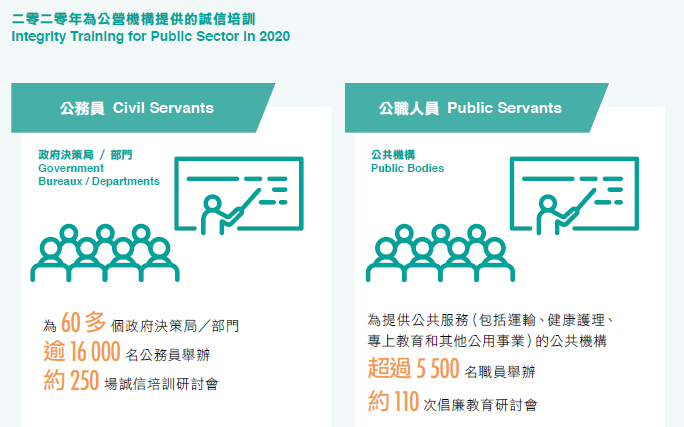 商界香港商業道德發展中心（中心）由社關處成立，其工作由本港十個主要商會督導。中心致力推動商業道德和專業操守，作為抵禦貪污的第一道防線。面對多變的營商環境，中心堅定不移地推行各項防貪教育服務。年內，中心推出銀行業誠信推廣計劃，為從業員製作培訓資源並加強與銀行業防貪網絡成員交流。中心亦向全港認可機構宣傳廉署的防貪教育服務，包括新推出的銀行業防貪指南和客戶宣傳單張。隨著商界廣泛應用網上學習，中心持續透過BEDC頻道舉辦網上誠信講座。年內，中心為上市公司董事、中小企經營者、工程監督人員和保險中介人等舉辦了13場網上培訓課程。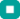 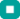 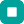 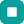 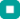 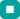 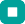 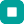 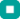 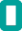 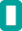 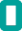 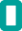 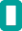 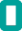 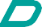 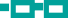 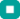 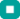 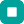 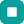 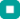 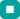 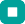 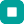 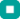 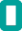 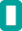 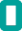 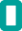 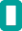 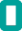 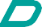 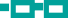 青年及德育社關處繼續將培育年輕一代的誠信核心價值訂為重要工作目標，在為不同成長階段之青少年而設的恆常誠信教育活動中，加入法治、守法、誠實、責任感等重要價值觀。在幼稚園和小學的德育工作方面，社關處延續自二零一九至二零二零學年推出的“童．閱．樂”繪本傳誠計劃，舉辦網上親子共讀活動及學校推廣參與計劃，鼓勵教師運用繪本籌辦德育及閲讀活動，培育學生正面的價值觀及態度。社關處在二零二二至二三學年推出以誠實為主題的“i Junior小學德育計劃”，透過舉辦小學生參與活動，以及製作全新動畫教材，支援小學教師於課堂內外推行價值觀教育校本課程。此外，社關處為“i Junior領袖”舉辦培訓工作坊，讓學生多認識廉署，並掌握團隊溝通合作及帶領活動的技巧。社關處繼續鼓勵高中生和大專生以具創意方式在同學間傳揚廉潔信息。在二零二一至二二學年，近700名參與“高中iTeen領袖計劃”及“廉政大使計劃”的學生籌辦了約180項活動，向超過43 800名同學推廣誠信價值觀。此外，部份“iTeen領袖”和“廉政大使” 更分別透過“工作影子日”和實習計劃，親身體驗廉署的反貪工作。社關處亦把為“iTeen領袖”而設的“iPLUS青年發展項目”擴展至大專暑期實習生，除了安排一系列的參觀活動，亦舉辦訓練營，讓參與的青年人更深入了解法治與守法的重要性和廉署的工作。此外，社關處又舉辦廉政互動劇場及有關個人誠信和反貪法例的廉政講座，向中學生和大專生宣揚誠信和廉潔信息。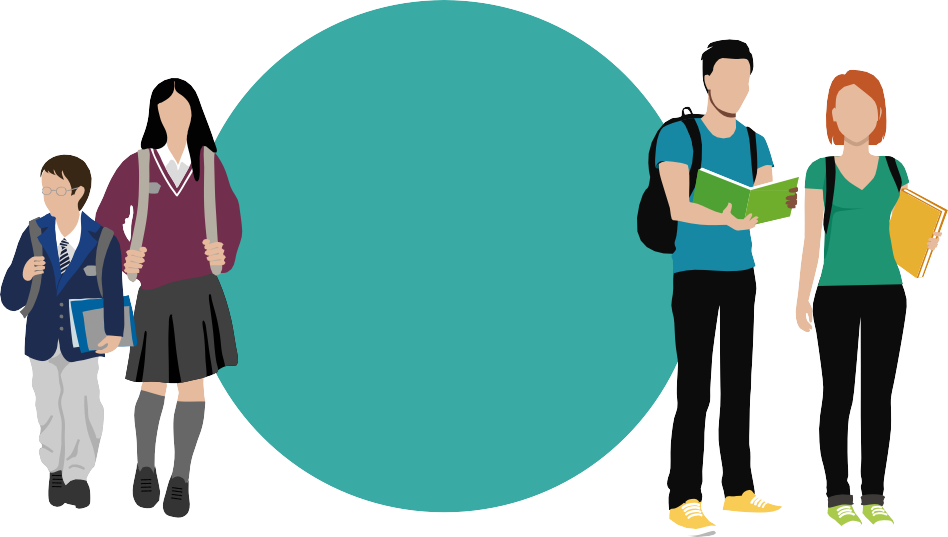 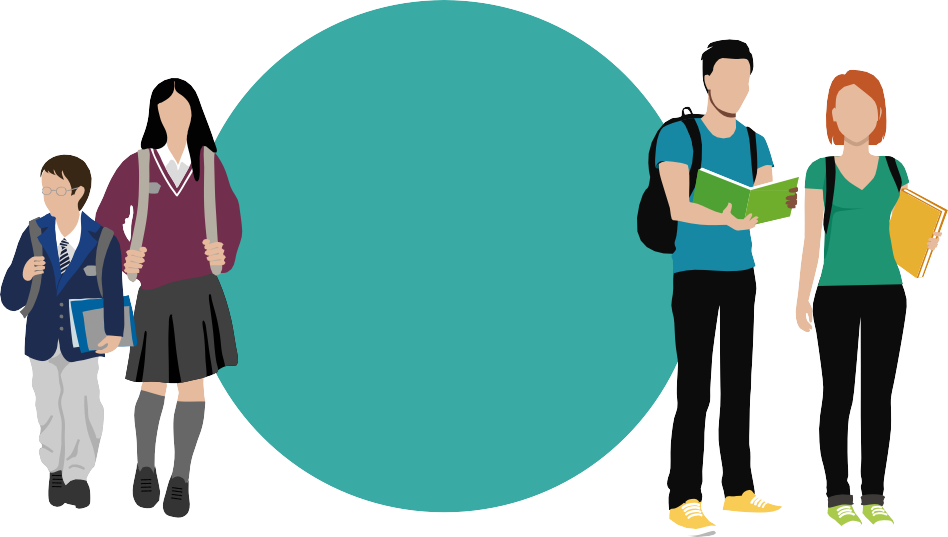 社關處繼續出版《拓思》德育期刊，並將各項德育教材上載至德育資源網，支援教育工作者。地區團體延續自二零一五年推出“全城．傳誠”全港大型倡廉計劃的成效，社關處於中環大館舉辦為期三天的“傳誠之旅”體驗式展覽暨“誠信定向”活動，並在全港18區推展“傳誠之旅”導賞遊，鼓勵市民繼續與廉署持誠共行，支持反貪使命。為進一步宣傳計劃的理念，社關處同步推出自助導賞網上平台，精心策劃專題路線，探索全港約五十個載有香港反貪歷史的景點。社關處亦動員地區組織參與廉署開放日，讓市民了解香港倡廉工作的成果。透過這些活動，社關處接觸到社區各階層及不同種族人士。年內，社關處繼續與地區團體、非政府機構及志願組織等合作，向一般市民、不同種族人士及新來港人士宣揚廉潔信息。社關處也推出一系列以“切勿行賄”及“舉報貪污”為主題的電子海報，於相關非政府機構的網上平台發放。此外，社關處人員亦出席多個地區諮詢委員會會議及與地區領袖保持緊密聯繫，藉以介紹廉署的反貪策略，同時蒐集市民對廉署工作的意見和關注。廉政之友二零二二年是“廉政之友”二十五周年銀禧紀念，亦標誌着3 000名會員為廉署提供超過74 000小時多元化的義工服務，攜手共建廉潔香港。為此，社關處特別推出“廉政之友”二十五周年專題網站，舉辦一系列的網上網下活動，包括由廉署退休人員為青年會員擔任導師的“友伴同行”計劃，並在“廉政之友” 二十五周年頒獎禮上，嘉許曾積極協助廉署宣揚反貪信息的會員。為進一步鞏固青年人的誠信文化，“廉政之友”繼續鼓勵青年屬會會員發揮潛能及創意，協助籌劃各類倡廉活動。此外，“廉政之友”亦為會員安排不同類型的訓練活動，例如手工藝培訓、手機拍攝與剪輯工作坊，及具體驗元素的迎新活動，以加深他們的參與度及歸屬感。社關處更透過專題網站、Facebook群組及《友共鳴》期刊，保持與會員的緊密聯繫及發放最新的反貪信息。樓宇管理廉署繼續採取主動出擊策略，與民政事務總署、市區重建局等合作伙伴，攜手向業主和業主立案法團及業主委員會等樓宇管理組織推動廉潔樓宇管理。年內，社關處透過舉辦講座、研討會、探訪等，主動接觸超過3 700位來自近690多個大廈管理組織的人士。社關處亦藉着多元化的宣傳途徑如海報展覽、問答遊戲、教育單張、專題文章等，接觸超過14 600人次。同時，社關處亦設有誠信樓宇管理諮詢熱線及專題網站，為業主、樓宇管理組織及物業管理公司提供最新防貪教育資訊。因應物業管理業（物管）新發牌制度，社關處得到物業管理業監管局的支持，繼續推展跨年度“誠信專業 物業管理”推廣計劃。年內，社關處加強向物管公司及從業員推廣專業誠信，包括透過講座、宣傳海報及單張，向各級物管從業員傳遞防貪信息；與專業團體合作在其持續專業發展課程中，為物管行政人員提供誠信培訓；以及為修讀物管課程的大專及職訓學生安排倡廉講座。廉潔選舉完善選舉制度落實後，社關處在二零二一年選舉委員會界別分組一般選舉及立法會換屆選舉的基礎上，為二零二二年行政長官選舉制定切合不同持份者需求的教育及宣傳策略，確保選舉得以公平、公開和誠實地進行，以及呼籲市民大眾與廉署共同維護廉潔選舉文化。為使候選人及競選團隊在開展競選活動前了解選舉法例，以免誤墮法網，社關處於行政長官選舉提名期前主動接觸曾經公開宣布有意參選的人士，介紹一系列廉潔選舉教育宣傳服務及參考資料，並在候選人成立競選辦公室後為其選舉代理人及競選團隊成員安排簡介會，介紹《選舉（舞弊及非法行為）條例》及須注意事項。社關處亦透過宣傳單張、報章專題文章及網上宣傳渠道，呼籲選舉委員會成員及相關訂明團體支持廉潔選舉及提醒他們相關法例的要求。社關處並設立專題網站，就廉潔選舉提供最新資訊，同時設立熱線提供諮詢服務。此外，社關處為於二零二二年立法會選舉委員會界別補選及於二零二三年初舉行的鄉郊代表選舉推行相應的教育及宣傳活動。除舉辦簡介會外，社關處亦透過編製候選人資料冊、宣傳單張、海報、報章、電台、網上平台及公共交通工具的宣傳設施廣泛傳揚廉潔選舉的信息。媒體宣傳社關處繼續善用多媒體爭取市民大眾的支持及宣傳反貪信息。社關處於年內推出全新的宣傳廣告，凸顯廉署人員專注及堅持的反貪精神，以及廉署堅持守護香港廉潔的信念；並在電視、電台及其他平台廣泛播放。電視劇集《廉政行動2022》則在無線電視翡翠台及其網上串流平台播放，吸引了超過534萬人次收看。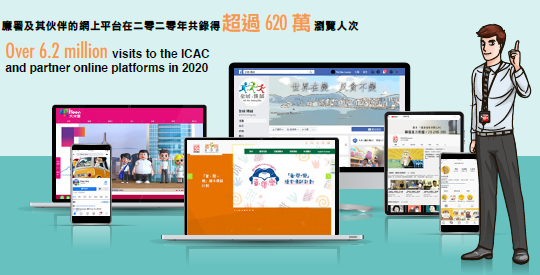 在新媒體方面，社關處不斷加強網上反貪內容製作，務求令各平台的廉潔宣傳精益求精。廉署於年內提升“全城傳誠”Facebook活動專頁為全新的“香港廉政公署”官方專頁，並開設“香港廉政公署”Instagram官方帳號，藉以讓公眾加深了解廉署的全方位反貪工作。此外，為了向青少年灌輸正面價值觀，社關處繼續透過“Greedy堅”Instagram帳號及網上漫畫等渠道，跟廣大青少年互動與分享。傳訊及傳媒事務傳訊及傳媒事務組為廉署制定傳媒宣傳策略，藉新聞媒體推動公署的傳訊計劃。該組與傳媒一直保持良好溝通及聯繫，透過各大新聞媒體宣傳廉署最新反貪工作，提升透明度以加強市民對公署的了解。年內，該組發出共249份新聞稿，向市民大眾公布廉署的主要動向、執法行動、法庭案件及防貪教育宣傳活動，並適時回應社會關注的議題。此外，該組共安排23次新聞簡報會及傳媒訪問，介紹不同範疇的廉政工作，包括廉政專員周年新聞簡報會、廉署開放日、為東南亞地區反貪機構舉辦財務調查專業課程；以及為物業管理業界推出《物業管理防貪警示》和鼓勵建造業界制訂“誠信風險管理”等。此外，該組不時與本地報刊及網上新聞媒體合作，為重點活動及計劃刊載專題文章及宣傳，例如《廉政行動2022》電視劇集、“傳誠之旅”旗艦活動及“i Junior小學德育計劃”等。廉署周年民意調查社關處繼續委託獨立的民意調查機構進行周年民意調查，以了解市民對廉潔社會的態度及貪污課題的認知。二零二二年的調查透過住戶面訪方式進行，成功訪問1 761名年齡介乎15至74歲的市民。調查結果顯示，市民對貪污的容忍度繼續維持於極低水平。以0分（代表完全不可以容忍貪污）至10分（代表完全可以容忍貪污）的評分方法計算，受訪者對貪污的容忍度平均分僅為0.5分。幾乎全部受訪者（97.9%）認為維持廉潔對香港的整體發展重要。調查亦顯示貪污在本港非常不普遍。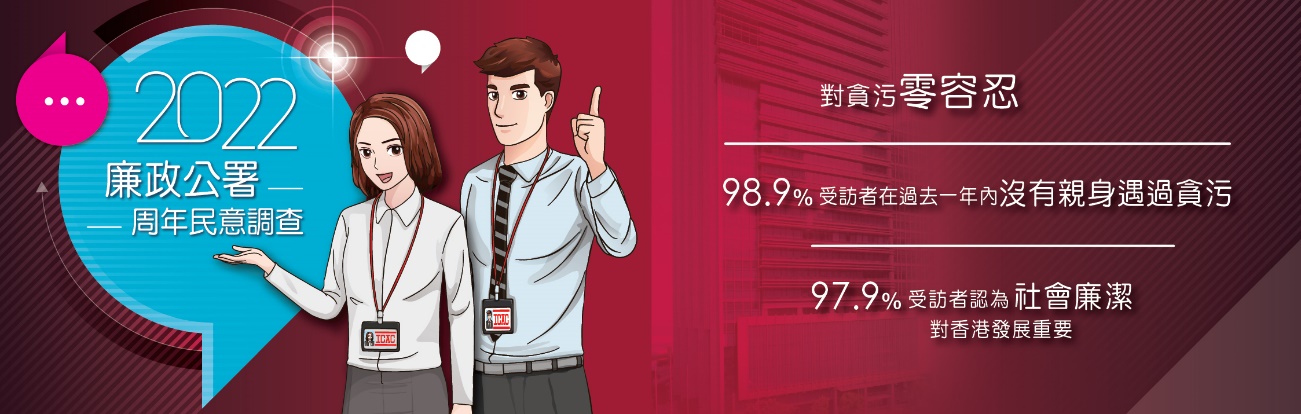 附錄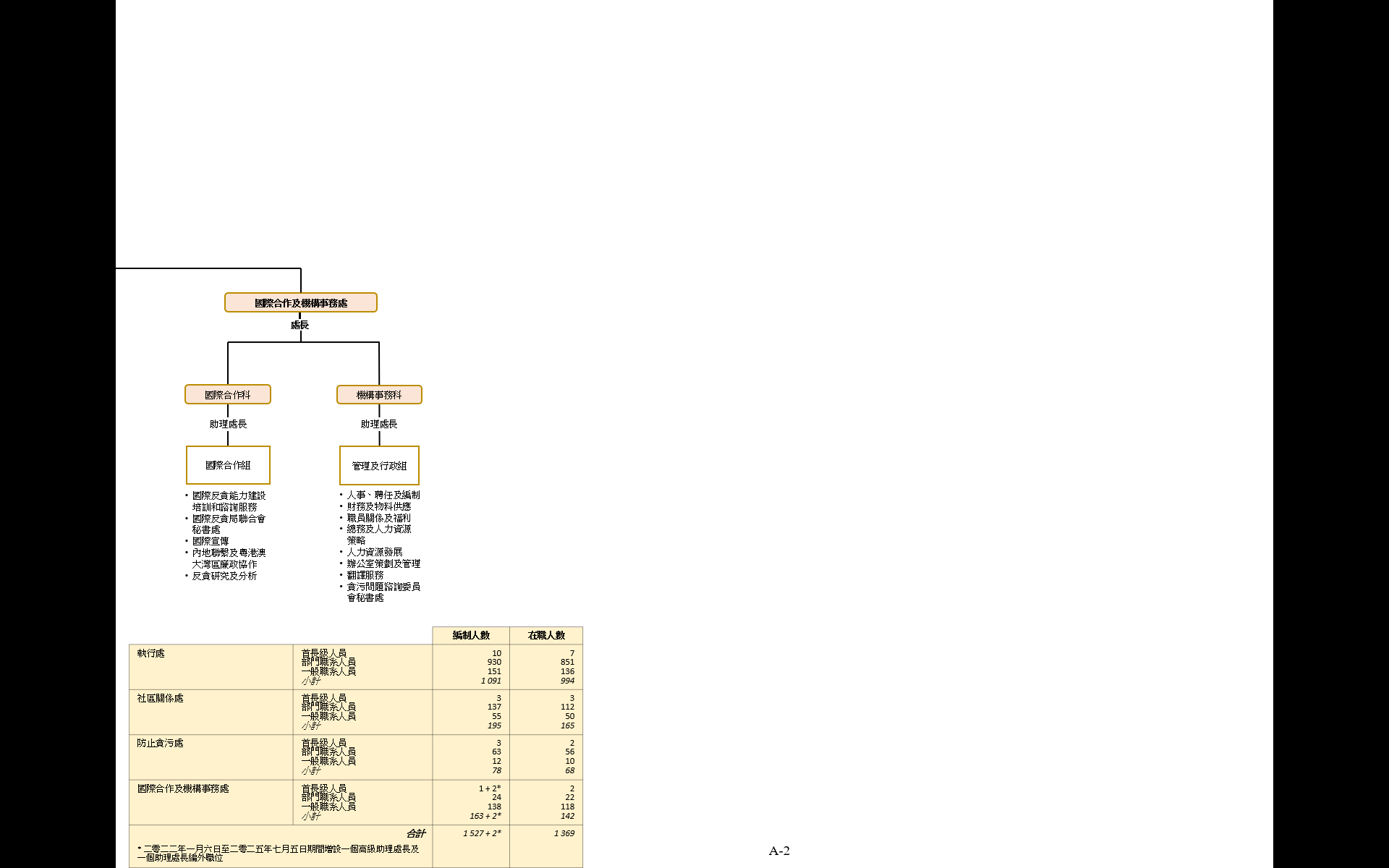 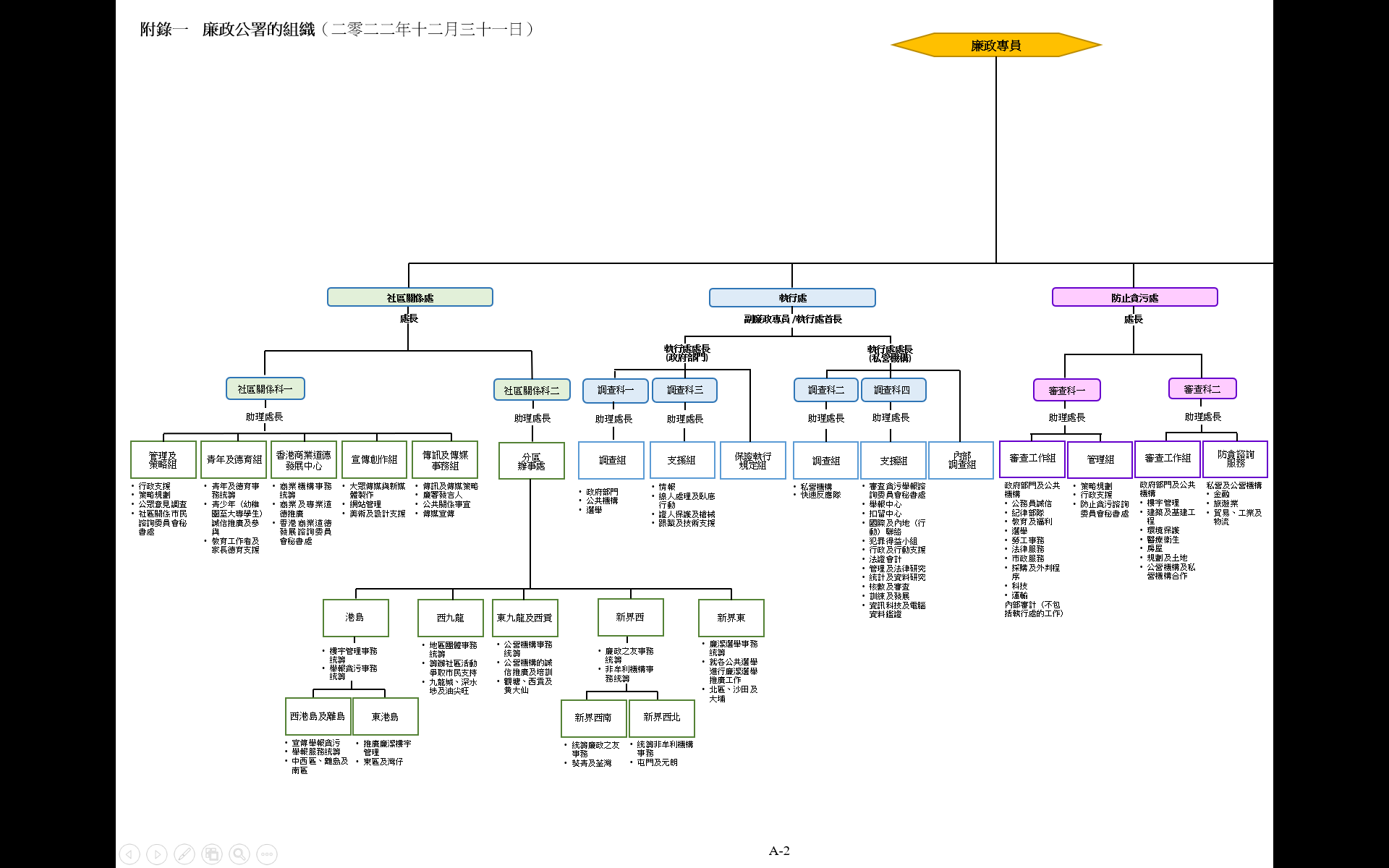 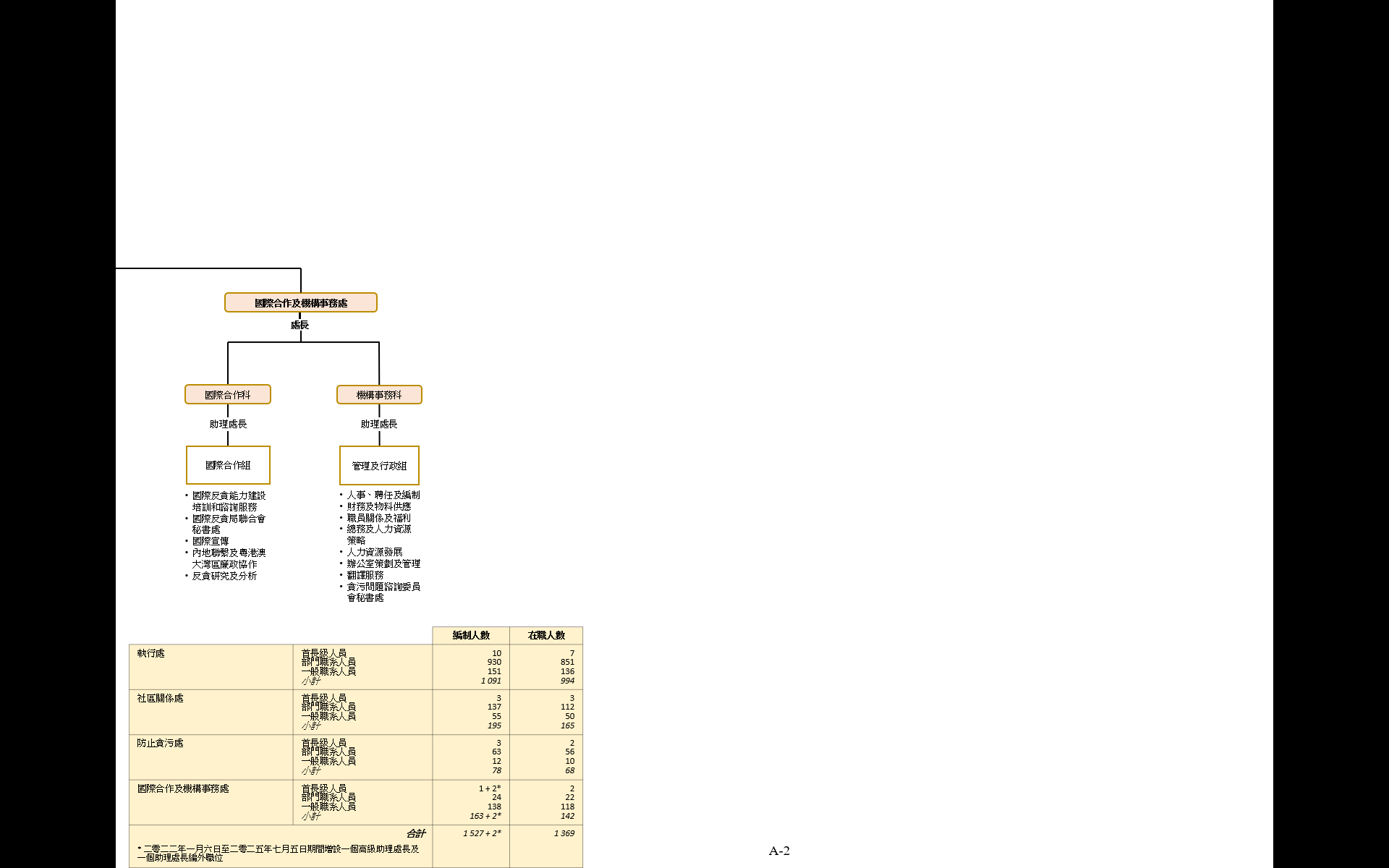 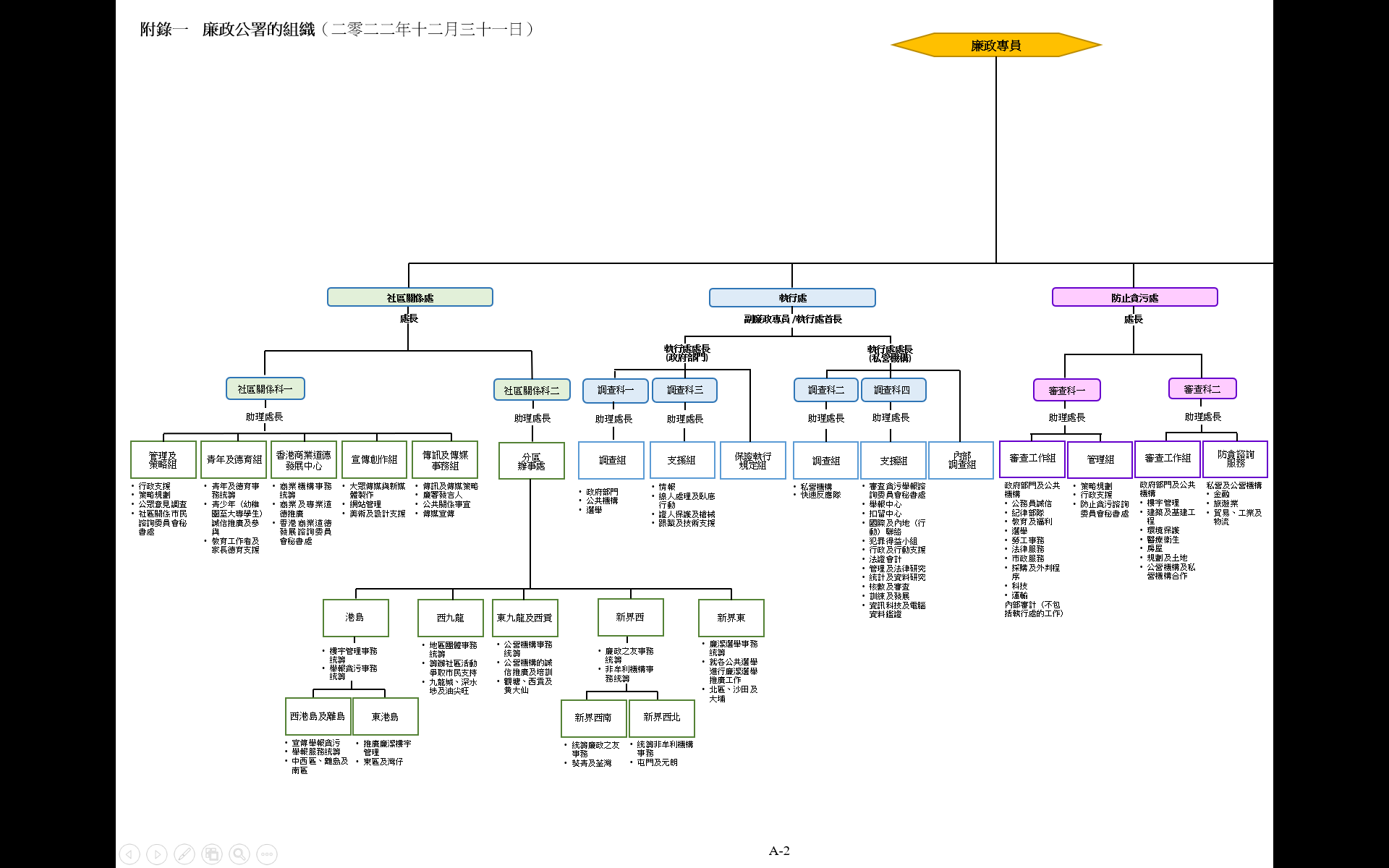 附錄二  諮詢委員會委員名錄（二零二二年十二月三十一日）貪污問題諮詢委員會審查貪污舉報諮詢委員會防止貪污諮詢委員會社區關係市民諮詢委員會增選委員名錄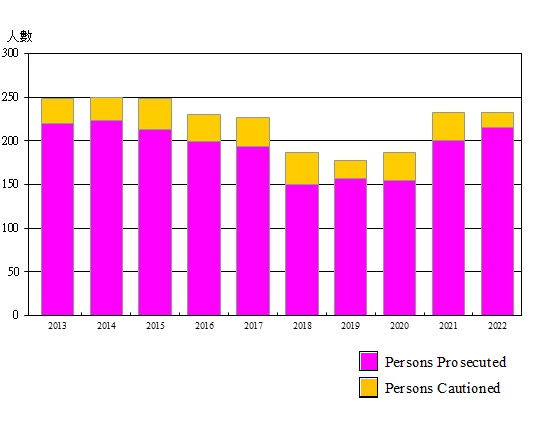 附錄九  廉政公署分區辦事處廉政公署諮詢委員會報告二零二二年貪污問題諮詢委員會向行政長官提交之二零二二年工作報告行政長官李家超先生：職權範圍及委員名錄貪污問題諮詢委員會（委員會）是廉政公署（廉署）主要的諮詢機構，負責監察廉署的整體工作方針、人手編制和行政事務政策等。委員會的職權範圍及二零二二年委員名錄分別載於附錄甲及附錄乙。委員會除了由審查貪污舉報諮詢委員會、防止貪污諮詢委員會和社區關係市民諮詢委員會的主席擔任當然委員外，還有多名委任委員。陳克勤議員及石禮謙先生於二零二二年年底卸任，新任委員陳勇議員及盧偉國議員將於二零二三年加入委員會。委員會的工作二零二二年，香港仍然面對新型冠狀病毒病疫情肆虐的嚴峻挑戰，廉署一直緊守崗位，透過執法、防貪及教育，堅定不移地履行肅貪倡廉使命。委員會繼續與廉署並肩同行，確保廉署有效執行反貪職責。年內，委員會共召開兩次會議，審議香港的貪污狀況和廉署四個部門的首長作出的工作匯報。全方位肅貪倡廉委員會知悉香港社會高度廉潔，貪污維持在很低水平。根據《二零二二年廉政公署周年民意調查》，幾乎全部（98.9%）受訪者表示在過去12個月沒有親身遇到貪污情況。廉署的反貪工作繼續獲得國際社會的稱許，在透明國際的《二零二二年清廉指數》、國際管理發展學院《二零二二年世界競爭力年報》的“行賄和貪污不存在”指標，以及World Justice Project《二零二二年法治指數》有關“消除貪污”的指標，香港均獲評為全球最廉潔的地區之一。香港的反貪表現評級得到國際認同，成績得來不易。這不但反映廉署的工作具成效，更證明香港的反貪制度及法治十分穩健。廉署在二零二二年共接獲1 835宗與選舉無關的貪污投訴，較二零二一年減少19%。委員會得悉貪污投訴數字下跌主要是因為二零二二年初第五波疫情肆虐，經濟活動大幅減少以至貪污投訴相繼下跌。在公營機構方面，雖然有個別公務員因涉貪受查或被檢控，但整體公務員隊伍仍然廉潔奉公。委員會明白社會對公職人員的誠信抱極高期望，因此支持廉署在公務員學院的重點領導培訓課程及新入職公務員培訓計劃中，加入廉署誠信培訓環節，及在與公務員事務局合辦的“誠信領導計劃”中，透過專題工作坊和研討會向公務員推廣廉潔信息。私營機構方面，委員會特別關注樓宇管理業、建造業及金融保險業的貪污情況，而廉署已迅速採取全面的肅貪倡廉策略，以執法、預防及教育加強業界的防貪能力，維護香港廉潔公平的營商環境。委員會得悉廉署於二零二三年一月初進行了一個有關樓宇管理及維修的大型執法行動，成功瓦解一個組織嚴密的貪污集團。廉署亦繼續與物業管理業監管局及巿區重建局等持分者保持緊密聯繫，並協助物業管理業監管局在制訂持牌物業管理公司的操守守則及相關作業指南時提供建議。建造業方面，委員會得悉廉署就涉及香港國際機場三跑道系統項目的貪污罪行採取執法行動，以及推出“誠信管理制度”及“『誠』建約章2.0”、製作誠信風險管理懶人包及《防貪速學短片》等，協助提升建造業的誠信管理。金融保險業方面，廉署加強與金融監管機構的執法合作、與香港金融管理局及行業公會合作編製新的《銀行防貪指南》，以鞏固銀行業的廉潔營商文化。委員會贊同廉署加強宣傳工作以爭取大眾支持及提高社會各界的反貪意識。有關宣傳工作及重點活動包括：立法會議員到訪廉署、“傳誠之旅”體驗式展覽暨“誠信定向”活動、廉署開放日、“廉政之友”會員周年聚會 、“i Junior小學德育計劃”、“iTeen中學參與計劃”、“廉政大使計劃”及“iPLUS青年發展計劃”等。委員會亦留意到在新任專員領導下，廉署著力加強媒體宣傳，提升“全城傳誠”Facebook活動專頁為全新的“香港廉政公署”官方專頁，並開設“香港廉政公署”Instagram官方帳號，讓公眾加深了解廉署的反貪工作。委員會對此深表讚賞。維護選舉廉潔公正委員會支持廉署透過嚴正執法，打擊可能構成操控或破壞選舉的行為；並採取預防與介入的策略，在投票日派駐人員於各票站執勤，即場處理市民的查詢及投訴，並監察點票程序，確保所有公共選舉在公平、公開、公正的情況下進行。在教育及宣傳工作方面，廉署採取“全覆蓋”的策略，確保二零二二年行政長官選舉、二零二二年立法會選舉委員會界別補選及二零二三年鄉郊代表選舉廉潔公正。國際反貪協作委員會認同廉署積極拓展國際協作網絡。委員會知悉廉署自二零二二年一月接任國際反貪局聯合會主席和成立秘書處以來，即透過由廉署倡議的區域協調機制與世界各地的反貪伙伴建立協作關係，主辦及協調反貪會議及培訓。委員會亦得悉廉署在二零二二年下旬重啟外訪活動，恢復與海外反貪機構和國際組織的面對面交流，致力與國際社會加強反貪協作及闡釋香港的良好法治和穩定社會環境，委員會對此表示支持。委員會亦樂見廉署與國家監察委員會及大灣區的反貪機構保持緊密聯繫，積極配合國家發展和反腐政策，及推進大灣區廉政建設的工作。機構管治委員會繼續發揮有效監察廉署的角色，就廉署的工作提供意見。委員會定期收到廉署內部審計報告，得悉廉署不斷提升內部監管及行政制度，精益求精，委員會對此表示支持。委員會已審閱廉署二零二三至二四年度預算案，亦在廉署向你呈交二零二二年年報前，審閱該年報。鳴謝我在此衷心感謝委員會各委員的貢獻和支持。同時，我和各委員亦感謝廉署人員所作的報告，以及真誠地回答委員的查詢。貪污問題諮詢委員會主席廖長江, GBS, JP附錄甲	貪污問題諮詢委員會	職權範圍（二零二二年十二月三十一日）就香港的貪污問題向廉政專員提供意見，並負責：監察廉政公署在執行職務、人手編制及行政事務上的政策； 就廉政專員根據《廉政公署條例》第8(2)條所考慮採取的行動提供意見；聽取廉政專員報告廉政公署對屬員所採取的紀律處分；審核廉政公署每年的開支預算；在廉政公署年報呈交行政長官前予以審閱；及每年向行政長官提交委員會的工作報告。有需要時，向行政長官反映廉署工作中任何受到委員會關注的事項或該署所面對的問題。附錄乙	貪污問題諮詢委員會	委員名錄（二零二二年十二月三十一日）審查貪污舉報諮詢委員會向行政長官提交之二零二二年工作報告行政長官李家超先生﹕職權範圍及委員名錄審查貪污舉報諮詢委員會由13名非官方成員組成，負責監察廉政公署（廉署）執行處的工作。委員會的職權範圍及委員名錄分別載於附錄甲及附錄乙。二零二二年六月，林定國先生辭任委員會主席一職，同年七月，本人獲邀繼任為新任主席；二零二二年年底，陳振英議員及黃天祐博士則在服務委員會六載後卸任。此外，陳家殷先生和簡慧敏議員於二零二三年新獲委任為委員。委員會的工作委員會原訂於二零二二年召開八次會議，審議執行處擬備的報告。然而，因應年內新型冠狀病毒病疫情轉趨嚴峻，其中一次會議被迫取消。在年內的七次會議上，執行處向委員會報告正在調查的重大案件、檢控個案進展、歷時超過一年的調查以及獲廉署保釋六個月以上人士的個案。委員會得知，廉政專員在年內未有行使《防止賄賂條例》（第201章）第17條賦予的權力簽發搜查令。另外，委員會聽取共26宗已完成調查的重大案件報告。此外，一個由三位非官方成員輪流組成的小組委員會，年內八次審議共1 638宗性質較輕並已完成調查的案件及393宗無法追查的貪污投訴，並提供意見。委員會隨後聽取並確認小組委員的審議結果。執行處首長每次均出席委員會會議並匯報執行處的工作概況、貪污投訴統計數字及趨勢，以及委員會關注的事項。委員會亦收到《二零二一年政府人員貪污及舞弊行為年報》，當中剖析政府部門容易出現貪污舞弊的範疇。整體貪污情況香港的貪污情況繼續有效受控，公務員隊伍及公共機構整體誠實可靠，私營企業享有廉潔公平的營商環境。廉署在二零二二年共接獲1 835宗貪污投訴（不包括選舉投訴），較二零二一年的2 264宗減少19%；可追查的貪污投訴由1 738宗減少至1 438宗，下跌17%。委員會得悉貪污投訴數字下跌主因是自年初第五波疫情起經濟活動減少，情況與二零二零年疫情爆發初期相若。整體涉及私營機構的投訴佔64%，涉及政府部門和公共機構的投訴則分別佔29%及7%。貪污是社會的毒瘤，非常隱蔽，難以偵測。二零二零年開始肆虐的新型冠狀病毒病疫情亦無可避免地窒礙了執行處的調查，包括面見證人、拘捕行動、海外搜證等工作。委員會樂見執行處調查人員鍥而不捨追查每宗貪污案件。在二零二二年，廉署共檢控204人，涉及104宗案件（不包括選舉案件），檢控人數較二零二一年的190人上升7%；另有16人因干犯輕微罪行而接受警誡。在二零二二年，有89人被定罪（不包括選舉案件）。以案件人數及宗數計算的定罪率分別為80%及82%。委員會察悉，具名投訴佔整體投訴71%，顯示市民願意挺身而出舉報貪污，並繼續全力支持廉署的反貪工作。涉及政府決策局/部門的貪污投訴在二零二二年，涉及政府人員的貪污投訴為533宗，較二零二一年的645宗下跌17%；可追查投訴則由426宗減至372宗，下跌13%。大部份部門的投訴均錄得下跌。由政府各部門轉介的投訴共113宗，佔整體投訴6%。一支廉潔的公務員團隊是維持市民大眾對政府信心和社會繁榮的基石。年內雖然有20名公務員涉及貪污或其他違法行為而被檢控，但委員會欣悉絕大多數公務員仍然廉潔奉公、操守良好。委員會深信廉署定必繼續嚴格依法追查所有相關貪污案件，亦會與政府各部門加強合作，確保政府人員誠實公正。轉介部門首長考慮作紀律處分和行政處理的個案在二零二二年，委員會詳細審視執行處提交的調查報告及建議後，同意把涉及116名政府人員（涉及49宗案件）的事宜轉介相關決策局和部門考慮作紀律處分和行政處理。轉介個案主要涉及公務員未經許可接受貸款、濫用職權及疏忽職守。涉及公共機構的貪污投訴在二零二二年，有關公共機構的貪污投訴較二零二一年減少12%（由137宗減至121宗）；可追查的投訴亦減少21%（由98宗減至77宗）。醫院管理局（21宗）、香港賽馬會（12宗）及香港大學（8宗）共佔公共機構整體投訴34%。雖然整體投訴數字下跌，但個別個案仍值得關注。二零二二年八月，執行處就香港國際機場「三跑道系統項目」下有關工程及物料供應合約審批、行政及財務事宜的貪污罪行採取執法行動，並迅速檢控香港機場管理局兩名前高層及多名供應商及分判商受賄行賄以及清洗黑錢。委員會支持廉署果斷執法，銳意阻止貪污在社會蔓延，亦欣悉廉署會繼續密切留意有關公共機構的貪污情況。涉及私營機構的貪污投訴在二零二二年，涉及私營機構的貪污投訴由1 482宗減少至 1 181宗，下跌20%；可追查的投訴亦由1 214宗減少至989宗，下跌19%。幾乎所有私營機構界別的投訴均錄得下跌，包括投訴數字最高的三個界別，即樓宇管理業（由549宗減少至420宗）、建造業（由174宗減少至133宗）和金融及保險業（由142宗減少至105宗）。委員會注意到，雖然有關樓宇管理的貪污投訴下跌，但仍位列私營機構投訴之首。委員會支持執行處繼續採取雙管齊下執法策略，大力打擊涉及樓宇管理的貪污及不法行為，一方面以調查和搜證將違法人士繩之於法；另一方面採取及早干預行動適時提醒業主潛在的貪污風險。委員會留意到執行處於二零二三年一月初進行了一個有關樓宇管理及維修的大型執法行動，成功瓦解一個組織嚴密的貪污集團。調查涉及10個樓宇維修工程項目，合約金額總值超過五億元，而個別項目涉及過百萬元的賄款。樓宇管理與市民生活息息相關，上述執法行動顯示了執行處於保障市民利益的決心，委員會有信心執行處行之有效的策略可切實排解民生憂難。委員會欣悉執行處亦不遺餘力打擊建造業內的貪污罪行，成效顯著，上述「三跑道系統項目」的執法行動正是一個成功例子。委員會亦察悉自二零二一年上半年開始，執行處採取連串執法行動，打擊業內出現受賄以轉介工作的貪污罪行。由二零二一年至二零二二年底，廉署就此類案件檢控了20人，當中12人已被定罪。隨着香港多項大型基建工程陸續開展，廉署的嚴厲執法對業界起了重大警惕作用。委員會察悉涉及金融及保險業的貪污投訴數字，較二零二一年錄得26%的跌幅。執行處持續監察並全力打擊業內的貪污問題，確保金融市場公平運作以維持本地及國際投資者對香港金融體制的信心。委員會樂見廉署與證券及期貨事務監察委員會（證監會）和會計及財務匯報局先後於二零一九年及二零二一年簽訂諒解備忘錄，深化機構之間在執法和情報交流方面的合作。二零二二年十一月，廉署與證監會採取聯合行動搗破一個犯罪集團，該集團涉嫌透過由多間香港上市公司組成的複雜交叉持股網絡進行“唱高散貨”計劃，當中集團涉嫌行賄經紀行負責人及職員以協助配售股份。委員會有信心執行處會繼續加強與各個監管機構的合作，以維護廉潔金融市場，特別是在香港重返國際金融舞台的關鍵時刻，進一步鞏固香港作為國際金融中心的獨特地位和優勢。選舉完善選舉制度後，香港已順利舉行多場重要的公共選舉，即二零二一年選舉委員會界別分組一般選舉、二零二一年立法會換屆選舉及二零二二年行政長官選舉。截至二零二二年十二月，廉署就該三項選舉分別接獲28宗、148宗及五宗的選舉投訴，當中27宗、144宗及五宗屬可追查投訴。二零二二年，分別有11人因干犯選舉罪行而被檢控，一人接受警誡，另有22人因干犯輕微選舉罪行（主要涉及選舉開支）被予以警告。二零二二年，12人因干犯選舉罪行而被定罪。此外，為打擊可能構成操控或破壞選舉的行為，在二零二一年《選舉（舞弊及非法行為）條例》新增了第27A條罪行，即“在選舉期間內藉公開活動煽惑另一人不投票或投無效票”。截至二零二二年十二月，廉署經調查後落案起訴九人，當中七人被定罪，二人正等候答辯。另有一人已接受警誡。上述的執法成果，足見廉署維護廉潔選舉的決心和努力，委員會予以肯定。此外，委員會亦全力支持廉署同時採取預防與介入的策略，即在投票當日派駐廉署人員於各票站執勤，即場處理市民的查詢與投訴，並監察後續的點票程序。委員會有信心廉署能繼續確保未來所有公共選舉在公平、公開、公正的情況下進行。總結肆虐全球的新型冠狀病毒病疫情除了沉重打擊本地經濟和民生外，亦對廉署的執法工作構成窒礙和重大挑戰。然而，委員會有信心廉署在邁向成立50周年之際，會繼續排除萬難，不懼不偏依法打擊貪污，維護香港的法治根基及作為國際金融中心的地位。鳴謝最後，我衷心感謝各委員盡心竭力履行委員會的職責，提供寶貴意見，貢獻良多。此外，執行處人員迎難而上，克盡己任，肩負反貪使命，履行肅貪重任，堅守法治精神，委員會對此深表讚賞。審查貪污舉報諮詢委員會主席陳智思, GBM, GBS, JP附錄甲	審查貪污舉報諮詢委員會	職權範圍（二零二二年十二月三十一日）聽取廉政專員報告廉署接獲的所有貪污舉報，以及廉署如何處理這些舉報。聽取廉政專員報告所有歷時超過一年或需要動用大量資源的調查個案進展。廉政專員須盡早向委員會報告由其授權進行搜查的次數及理由，並須解釋急需進行搜查的原因。聽取廉政專員報告涉嫌人士獲廉署保釋超過六個月的所有個案。聽取廉政專員報告廉署已完成調查的個案，並就律政司決定不予檢控或警誡的案件，建議應採取的行動。聽取廉政專員報告在廉署管轄範圍內所作檢控的結果及其後的上訴結果。就廉署管轄範圍內進行調查所得到的資料，向廉政專員建議哪些資料應送交有關部門、公共機構、其他機構或個別人士；或在特殊情況下，如有關資料於委員會開會前因有需要而經已遞交，則委員會在其後會議中，須就該行動進行審議。就廉政專員向委員會提出的其他事項，或主動就任何事項提供意見。向行政長官反映任何值得關注的執行處運作或該委員會所面對的任何問題。向行政長官提交年報，而內容須向公眾發表。附錄乙	審查貪污舉報諮詢委員會	委員名錄（二零二二年十二月三十一日）防止貪污諮詢委員會向行政長官提交之二零二二年工作報告行政長官李家超先生：職權範圍及委員名錄防止貪污諮詢委員會（委員會）由12名非官方成員組成，負責就防止貪污處（防貪處）的工作向廉政專員提供意見。委員會的職權範圍及委員名錄分別載於附錄甲及附錄乙。年內，劉家慧女士接替邱海雁先生擔任委員會成員。委員會轄下有六個各由兩名非官方成員組成的小組委員會，負責就防貪處六個審查組的工作重點和優先次序提供意見。委員會的工作年內，委員會舉行了六次會議，審閱共68份由防貪處提交的審查工作報告，主要與政府決策局／部門和公共機構的工作有關。審查工作報告涵蓋不同的制度及職能，範疇非常廣泛。報告須呈交委員會審議，以確保防貪處就減低貪污風險所提出的建議切實可行及有效。委員會通過的審查工作報告詳列於附錄丙。報告發出後，廉署會與有關政府決策局／部門及機構保持緊密聯繫，跟進後者落實防貪建議的情況。委員會知悉，防貪處除了提交審查工作報告，亦向政府決策局／部門及公共機構提供了588次*適時的防貪建議，主要涉及其就新推出的措施、公共服務和公共工程項目而草擬或檢討的法例、政策、制度或程序。另外，防貪處因應私營界別的要求，提供度身訂造的防貪建議共1 022次*，並在兩個工作天內回應每個要求。此外，防貪諮詢服務透過服務熱線，處理共711個公眾查詢。廉署亦為政府決策局／部門、公共機構及私營機構（包括非政府機構及公共工程的顧問／承辦商）舉辦了187次防貪研討會，接觸超過13 400人。主要工作年內，廉署繼續協助政府決策局／部門和公共機構透過優化制度和程序而進一步減低貪污或其他誠信風險，以確保其公共政策及服務得以廉潔及有效落實。委員會認同廉署繼續採取“源頭預防”的策略，讓必要的誠信管理及防貪元素一早就注入政府部門和公共機構的制度內，並與相關政府部門及機構合作，推動工作流程和公共服務數碼化以加強防貪並同時提高效率。同時，廉署繼續向私營界別提供防貪諮詢服務，及善用電子平台等更便捷及多元的途徑為私營界別提供最新防貪資訊，更與各行各業的監管機構／團體及專業團體建立伙伴關係，提升私營機構的防貪能力。以下是防貪處的工作重點簡介。採取主動、源頭防貪政策近年，政府推出多項新措施及計劃，以回應民生、社會及經濟發展的需要，包括增加公私營房屋供應、推動運輸基建發展、改善勞工職業安全、推動創科發展等。對於這些新政策及項目，廉署於有關措施及計劃的設計及籌備階段，已及早為政府決策局／部門和公共機構提供防貪建議，以便在新措施落實推行時已經建立誠信系統；亦會視乎需要，進行詳細檢討，確保能夠堵塞往後可能出現的貪污漏洞。委員會欣悉這全面、及早提供防貪建議的策略能確保防貪建議有效及成功地落實。關注涉及民生、公眾利益及安全問題廉署特別關注有關民生、公眾安全、涉及公眾利益或市民關注的事項，以及涉及大量公帑的計劃和工程。委員會欣悉防貪處過去一年在這方面審視了公共選舉、工程項目、公共機構的誠信管理、執法及規管職能、食物安全、採購、資助計劃的管理等項目，並向有關決策局／部門及公共機構提供防貪建議，以減低貪污風險。與伙伴合作、強化業界防貪能力委員會十分欣賞廉署不斷以創新模式及多元手法，與不同界別的監管機構／團體共同為提升行業的誠信管理及防貪能力而努力，而今年在這方面取得了令人鼓舞的成績。其中包括與發展局及建造業議會合作，將“『誠』建商約章”擴展為“『誠』建約章2.0”，涵蓋顧問公司，並繼續推動建築公司採用“誠信管理制度”；聯同物業管理業監管局，協助持牌物業管理公司建立誠信管理制度；與香港金融管理局及行業公會合作，編製新的《銀行防貪指南》，提高銀行及其從業員對相關貪污風險的警覺及知識。推動科技防貪廉署自八十年代起已推動政府決策局／部門和公共機構，利用電腦化程序提升防貪能力、改善工作流程。委員會欣悉防貪處進一步推廣及建議應用創新科技防止貪污，將“數碼化防貪攻略”應用於為政府決策局／部門和公共機構進行的防貪審查中；並分別就發展局和香港鐵路有限公司等機構的數碼工程監督系統提供有關防貪功能建議。展望未來委員會認同廉署繼續貫徹其防貪策略，致力協助公私營界別提升及鞏固抵禦貪污的能力。來年，防貪處會：透過提供誠信管理和防貪建議等的工作，繼續協助政府、公共機構及相關機構（例如非政府機構）提升管治能力和效能；透過與各行業的監管機構和團體合作提升業界誠信管理和防貪能力建設等策略，繼續支持和協助香港發展為國際商業中心／提升其國際商業中心的地位；透過提供誠信管理和防貪建議等的工作，協助政府決策局／部門及公共機構推行關乎民生的措施、項目和服務，範圍涵蓋房屋及基建發展、樓宇復修、執法及監管制度、醫療及社會福利服務、教育和環境保護；以及向政府決策局／部門及公共機構建議如何採用更高效、精簡及／或數碼化的工作程序，並推廣公共服務數碼化和科技的運用，以加強防貪。結語防貪處在加強本港公私營機構的誠信管治及內部監控方面，繼續發揮重要作用。委員會除肯定防貪處過去一年的出色工作外，更特別讚賞該處一直以來推動政府決策局／部門、公共機構和私營機構把工作流程電子化和善用科技提升防止貪污舞弊能力；並貫徹其源頭預防及伙伴合作的策略，為公私營界別提供不同的防貪服務，以使香港繼續成為廉潔具競爭力的經濟體。鳴謝我希望藉此機會，衷心感謝委員會全體成員在過去一年的貢獻及支持。同時我亦對廉署人員的不懈努力、專業精神及無比熱誠，深表謝意。防止貪污諮詢委員會主席黃冠文, BBS, MH, JP附錄甲	防止貪污諮詢委員會	職權範圍（二零二二年十二月三十一日）聽取及要求廉政公署報告有關政府部門、公共機構及私營機構在工作常規及程序上可能助長貪污的地方，並向廉政專員建議應予以審查的項目及審查的先後次序。研究根據審查結果而作出的各項建議，並就進一步行動向廉政專員提供意見。監察根據該諮詢委員會的意見而作出的建議如何實施。附錄乙	防止貪污諮詢委員會委員名錄（二零二二年十二月三十一日）附錄丙  二零二二年防止貪污處完成的審查報告社區關係市民諮詢委員會向行政長官提交之二零二二年工作報告行政長官李家超先生：職權範圍及委員名錄社區關係市民諮詢委員會（委員會）專責就廉政公署（廉署）爭取公眾支持打擊貪污，以及教育公眾認識貪污害處的工作，向廉政專員提供意見。委員會由16名來自社會各界別的人士組成，其職權範圍及委員名錄分別載於附錄甲及附錄乙。委員會轄下設有兩個小組委員會，分別為傳媒宣傳及社區研究小組委員會和倡廉教育及市民參與小組委員會，負責監察廉署社區關係處（社關處）各特定範疇的工作和提供建議，並向委員會匯報。委員會的工作委員會在年內舉行了三次會議（包括一次因第五波疫情而以文件傳閱形式進行），就廉署透過面對面接觸社會各界，以及有效運用大眾傳媒和新媒體鞏固誠信文化的各項工作，進行討論並提出建議。年內，委員會特別討論了廉署在二零二二／二三年度的教育及宣傳工作策略、銀行業誠信推廣計劃及其成效指標，以及廉署在學校推動倡廉及價值觀教育的最新發展與動向。兩個小組委員會在年內共舉行了七次會議（包括一次因第五波疫情而以文件傳閱形式進行），就廉署個別的教育及宣傳工作範疇提供意見，並分別提交報告予委員會確認。小組委員會的工作年內，傳媒宣傳及社區研究小組委員會提出建議，優化廉署的大眾與新媒體宣傳策略，以擴大倡廉信息的接觸面。此外，小組委員會亦就廉署周年民意調查及焦點小組研究提供意見，協助廉署有效地運用研究結果，以制定未來的教育及宣傳策略。倡廉教育及市民參與小組委員會就廉署向社會各界提供的倡廉服務提供意見。年內，小組委員會特別檢討了“誠・公・SUCCESS”公共機構誠信推廣計劃的成效，以及重點討論廉署向市民大眾宣傳“舉報貪污”信息的工作策略和“廉政之友”二十五周年的宣傳計劃。二零二二年倡廉工作回顧廉署採取三管齊下的反貪策略，一直透過執法、預防及宣傳教育，守護香港廉潔和傳承誠信文化。新冠疫情在過去三年席捲全球，香港在二零二二年上半年面對第五波疫情，除了本地經濟和民生受到沉重打擊外，廉署的倡廉工作亦面對窒礙和重大挑戰。然而，委員會欣悉當疫情於二零二二年下半年逐漸緩和時，廉署加強教育及宣傳工作，全力配合國家發展及新一屆特區政府的施政理念，說好香港故事，繼續守護香港得來不易的“廉潔之都”美譽。我謹代表委員會匯報多項廉署於年內作出的倡廉工作成果。青年及德育培養年輕一代誠信、守法的核心價值，是廉署工作的重中之重。廉署一向與青年人的接觸面十分廣闊，為不同求學階段之青年而設的活動亦深受師生歡迎。委員會欣聞廉署在二零二二年推展的“iPLUS青年發展計劃”內容豐富並實用，當中包括暑期訓練營及實習計劃、工作影子日、廉署人員為母校學生分享經驗、參觀律政司等活動，既受大專生廉政大使及高中iTeen領袖歡迎，又能有效地讓青年人深入了解法治與守法的重要性和廉署的工作。多年來社關處舉辦的“廉政大使計劃”及“iTeen中學參與計劃”一直深受各院校歡迎。雖然二零二二年部份面授課堂及校內活動因疫情而暫停，廉署仍透過廉政大使和高中iTeen領袖自發舉辦的各項倡廉活動，於年內接觸到超過四萬名中學生和大專生。廉署除了繼續提供德育繪本予小學、幼稚園及家長進行閱讀活動外，亦在年內推出新的卡通動畫《小啡豆大任務》，以小學生的生活事件為背景，討論自律守規、誠實、公平等多個德育主題。這正好配合教育局提出學校應首要培育學生的十個價值觀和態度，亦方便老師在課室內外推行價值觀教育校本課程。因此，“i Junior小學德育計劃”在二零二二至二三學年繼續獲得踴躍支持，以誠實為主題的學生參與活動及教材吸引了約240間小學參加及採用，接觸超過12萬名學生。委員會欣賞這項實用而成效理想的計劃。廉潔選舉因應完善選舉制度，落實愛國者治港，《選舉（舞弊及非法行為）條例》亦在二零二一年修訂後新增兩項有關妨礙選舉的罪行。委員會讚揚廉署努力不懈，以“全覆蓋”教育及宣傳策略，確保廉潔信息能傳達至二零二二年行政長官選舉、二零二二年立法會選舉委員會界別補選，以及於二零二三年初舉行的鄉郊一般選舉的候選人、助選成員及選民。廉署在年內舉辦了數十場法例簡介會及宣傳活動、編製候選人資料冊及選民須知單張，並運用多媒體向選舉持份者廣泛宣傳廉潔選舉的信息。廉潔選舉查詢熱線亦全年運作，解答社會各界，特別是首次參與公共選舉的人士對選舉法例的疑問。我衷心感謝每一位參與“維護廉潔選舉”計劃的廉署人員，包括在投票日處理市民查詢與投訴的前線同事，他們一絲不苟的專業精神，讓選舉能廉潔公平地進行，鞏固香港的廉潔選舉文化。政府及公共機構委員會定期聽取社關處匯報，以了解廉署深化政府與公營界別誠信文化方面的工作。委員會樂見廉署繼續向各級政府人員提供誠信培訓，包括當新一屆政府主要官員及政治委任官員於二零二二年七月就任後，廉署隨即舉辦了數場簡介會介紹防貪法規及誠信管理，深化公務員團隊的廉潔文化。此外，廉署與公務員事務局保持緊密合作，為誠信領導計劃注入新元素，包括在二零二二年七月起新入職公務員的必修培訓計劃中加入廉署誠信培訓環節，又舉辦專題工作坊，與決策局／部門的高級管理人員討論公務員審慎理財及公職人員行為失當罪。同時，廉署亦與各決策局／部門保持聯繫，在社關處人員的推動下，至今已約有六成的決策局／部門訂立了誠信培訓周期，為職員定期安排防貪講座。另一方面，委員會欣悉“誠・公・SUCCESS”公共機構誠信推廣計劃的成效顯著。社關處人員在年內大力推廣廉署全面的防貪及教育服務，至今已接觸約100間公共機構。不少公共機構亦藉此計劃與廉署建立起伙伴關係，為其高級管理人員及管治團體成員安排誠信培訓，並善用廉署新製作的資源，在機構內舉辦推廣活動，落實誠信管理。商業道德推廣社關處轄下的香港商業道德發展中心（中心）一直與商界伙伴合作，共同推廣商業及專業道德作為抵禦貪污的第一道防線。我多年前還未加入委員會時，已與中心合作推動商業道德，鼓勵商界以誠信做好企業管治。委員會欣賞中心在疫情反覆之際，無間斷地為各行業及專業提供免費的職員誠信培訓，包括實體講座及網上課程，協助中小型初創企業以至上市及跨國公司推廣商業道德，在經濟波動的環境下保持競爭優勢。此外，委員會亦樂見中心因應不同行業和專業的特色及關注事項，在其網站提供大量實用的誠信培訓資源。委員會全力支持中心推展銀行業誠信推廣計劃，為業界籌劃有系統的培訓及宣傳活動，並為提升銀行從業員專業操守而重新編訂培訓講座內容及教材，鞏固業內的誠信文化。委員會認同廉署繼續積極向建造業專業人士、工程承辦商、工程監管人員以及前線從業員推廣專業誠信及防貪信息。年內，廉署偵破香港國際機場“三跑道系統項目”下有關工程及物料供應合約審批、行政及財務事宜的貪污罪行。該執法行動曝光後，廉署即與香港機場管理局高級管理層聯絡，並為所有機管局管理人員及職員、“三跑”工程主要承辦商及顧問公司的管理及督導人員安排誠信培訓，進一步鞏固與機管局良好的伙伴關係。樓宇管理的防貪教育工作委員會知悉廉署一直向業主立案法團和大廈管理組織提供防貪教育服務，包括就政府各項樓宇維修資助計劃，透過地區及網上簡介會、諮詢熱線及專題網站，向樓宇管理持份者提供最新的防貪教育資訊。委員會支持廉署在年內繼續與物業管理業監管局、物業管理公司、專業團體、商會和大專院校合作，全力推動“誠信專業 物業管理”推廣計劃，協力提升業界的專業操守。社區參與委員會認同廉署提倡公眾參與，持續向社會各界宣揚反貪信息和爭取市民支持。二零二二年標誌着“廉政之友”成立二十五周年，亦見證廉署與超過3 000名“廉政之友”會員之間的長期伙伴關係。委員會欣聞“廉政之友”會員在25年以來共提供逾74 000小時的義工服務，鼎力支持廉署的社區教育活動，實屬難得。我參與“廉政之友” 二十五周年頒獎典禮時，曾與“廉政之友”的資深會員、擔任“友・伴同行”計劃導師的退休資深廉署人員，以及來自“廉政之友”青年屬會的學員交流，充分感受到不同年紀、以不同身份支持廉署工作的香港市民，為建設廉潔社會表現出的熱誠與貢獻。委員會成員亦在年內參與廉署開放日及在大館舉辦的“傳誠之旅”體驗式展覽，感受到廉署堅決反貪的初心，以及社關處人員在籌劃大型公眾參與及宣傳活動時的專業表現。此外，委員會認為廉署在年內推出的“傳誠之旅”自助導賞網上平台及“傳誠之旅”導賞遊饒有趣味，市民可透過多條精心設計的主題路線，在網上或親身探索仍留有香港反貪足迹的景點。社關處邀請不同種族的青年參與其中一場導賞遊，並安排廉政專員及退休資深廉署人員擔任星級導賞員，一同探索網上平台介紹的景點，活動獲媒體報導，盡顯廉署說好香港故事的宣傳心思。社關處靈活部署倡廉工作，在疫情受控時逐步全面恢復地區宣傳活動。因此，廉署在年內透過多元化的社區參與活動，接觸約1 500間機構及超過60萬人次。大眾與新媒體廉署繼續善用大眾傳播媒介，宣揚其堅毅不屈的反貪決心，讓倡廉資訊有效地傳送予廣大市民。在年內播映的《廉政行動2022》劇集講述市民印象深刻的貪污大案，以及基層市民深受貪污影響的故事，而且在片尾新增廉署調查員分享的環節，有效地向電視及網上觀眾展現廉署人員的專業精神，以及同心捍衛廉潔及法治的重要性。廉署繼續運用社交平台，加強各項倡廉活動的宣傳成效與滲透力。委員會尤其欣賞社關處於年內把廉署“全城・傳誠”活動Facebook專頁升級為全新的廉署官方Facebook專頁，並開設新的“香港廉政公署”Instagram官方帳號，更頻密地與市民分享廉署的最新工作動向，向社會各階層宣揚反貪信息及廉署人員打擊貪污的專業精神。委員會大力支持廉署為消除市民對舉報貪污的誤解，在年內結合傳統宣傳渠道和社交媒體平台作廣泛宣傳，並邀請地區領袖和支持廉署工作的公眾人士參與其中，鼓勵市民挺身舉報貪污。總結二零二二年廉署周年民意調查反映，香港社會對反貪污使命的支持毋庸置疑，市民大眾認為保持社會廉潔對香港整體發展重要。調查結果再次肯定廉署堅定不移打擊貪污的工作，然而，仍有小部分市民表示沒有接收過廉署資訊。廉署將繼續深入社群，擴大宣傳覆蓋面，將倡廉信息傳遍社會每個角落的成果。我展望來年廉署邁向成立50年之際，適值未來五年香港開創新局面、實現新發展的關鍵期，委員會將繼續與廉署緊密合作，共譜倡廉工作的新篇章。鳴謝 我擔任社區關係市民諮詢委員會主席剛滿一年。我衷心感謝委員會及小組委員會全體成員的貢獻和全力支持，亦非常榮幸能與各位來自多個專業領域的委員和經“青年委員自薦計劃”加入委員會的青年人合作，為延續香港廉潔文化努力。此外，廉署人員一直以來保持專業，不論面對甚麼困難和挑戰，依然盡心竭力地維護香港的廉潔文化及良好法治。委員會表示讚賞。社區關係市民諮詢委員會主席何順文附錄甲	社區關係市民諮詢委員會	職權範圍（二零二二年十二月三十一日）向廉政專員建議如何爭取公眾支持打擊貪污及如何教育公眾認識貪污的害處。聽取及要求廉政公署社區關係處報告為達致上述目標而進行的工作。監察公眾對廉署工作的反應以及對貪污所持的一般態度。附錄乙 	社區關係市民諮詢委員會	委員名錄（二零二二年十二月三十一日）增選委員名錄第一章  緒言體制組織諮詢委員會廉政專員的職責第二章  一年的回顧繼續有效推展執法、預防及教育工作加強宣傳工作 爭取大眾支持加強與內地及國際合作 共建廉潔社會革新求變 再創高峰第三章  國際合作及機構事務處職責組織策略國際合作國際反貪能力建設培訓和諮詢服務國際宣傳內地聯繫及粵港澳大灣區廉政協作反貪研究及分析國際反貪局聯合會境外訪客機構事務財務事宜人力資源管理培訓及發展職員關係與福利職業安全健康環境管理獎章和嘉許狀第四章  執行處法定職責組織權力審查貪污舉報諮詢委員會檢控貪污案件的來源貪污投訴的統計數字調查及檢控對政府人員所作的紀律處分和行政處理舉報中心及扣留中心快速反應隊法證會計犯罪得益證人保護行動聯繫國際及內地聯絡與協查資訊科技職員紀律培訓及發展第五章  防止貪污處法定職責策略組織工作回顧主動就新政策措施及早提供防貪建議公眾關注的事宜私營領域的防貪工作推動科技防貪第六章  社區關係處法定職責策略組織公營機構商界青年及德育地區團體廉政之友樓宇管理廉潔選舉媒體宣傳傳訊及傳媒事務廉署周年民意調查附錄國家及地區訪客人數訪客人數訪客人數訪客人數內地182182182182印度尼西亞6666墨西哥2222阿拉伯聯合酋長國5555國際組織訪客人數訪客人數訪客人數訪客人數歐盟駐港澳辦事處2222課程內容課程內容ISO 37001反賄賂管理系統、項目/活動管理、與青年溝通中建立信任、數碼營銷和虛擬活動的實施趨勢及透過創新科技改變學習體驗課程 鄉郊選舉部門講座 演說、督導、基本管理技巧、有效人際關係及網絡、創意解難優化決策及團隊建立工作坊 入職課程、行政事務、電腦軟件應用及語文運用透視社交媒體資訊、公共服務的領導和持份者的參與、市民對政府的信任—廉政公署如何取得市民信任、廉政公署如何在急速變化的本地和國際環境中保持其地位、創新和科技—廉政公署如何屹立於數碼轉型的環境及「中央全面管治權下的一國兩制」由其他政府部門及外間培訓機構所舉辦的課程 二零二一年接獲二零二一年接獲二零二二年接獲二零二二年接獲可追查
投訴無法追查投訴可追查
投訴無法追查投訴政府決策局或部門426219372161公共機構98397744私營機構1 214268989192202120212021202220222022上年未完成調查的個案數目1 1511 087加上  年內新增個案數目+1 692+1 408是年調查個案總數2 8432 495減除  已完成調查的個案數目年內新增個案並已完成調查的個案數目-787-650上年未完成調查但已於年內完成調查的個案數目-969-932來年繼續調查個案數1 087913*所有投訴具名投訴電話投訴37.2%49.9%親身投訴21.3%29.7%投函投訴26.2%5.9%由政府決策局、部門和公共機構轉介廉署的投訴9.8%10.1%電子郵件投訴5.3%4.1%傳真投訴0.3%0.2%社區關係處處長社區關係處處長社區關係處處長社區關係處處長社區關係科一社區關係科一社區關係科二社區關係科二透過大眾傳媒和新媒體宣揚肅貪倡廉的信息向新聞媒體宣傳廉署最新反貪工作，提升透明度及加強市民對公署的了解向商界不同專業及行業推廣商業道德及倡廉教育向青少年推廣誠信及正面價值觀參考研究與調查結果，規劃長遠的工作策略透過大眾傳媒和新媒體宣揚肅貪倡廉的信息向新聞媒體宣傳廉署最新反貪工作，提升透明度及加強市民對公署的了解向商界不同專業及行業推廣商業道德及倡廉教育向青少年推廣誠信及正面價值觀參考研究與調查結果，規劃長遠的工作策略為社會不同界別，包括政府及公營機構、商界、教育機構、地區及非牟利機構，以及公共選舉各持份者，提供面對面的倡廉教育深入社區，爭取市民支持廉署的工作接受市民有關貪污的舉報及查詢為社會不同界別，包括政府及公營機構、商界、教育機構、地區及非牟利機構，以及公共選舉各持份者，提供面對面的倡廉教育深入社區，爭取市民支持廉署的工作接受市民有關貪污的舉報及查詢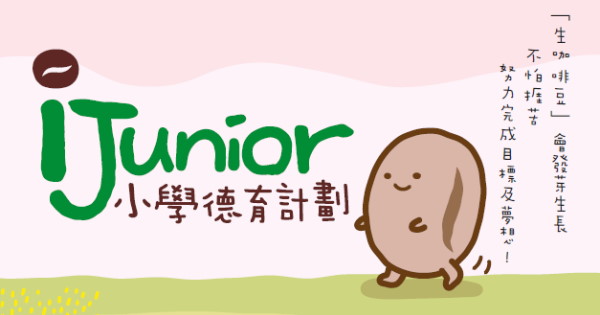 透過學生參與活動接觸約240間小學及超過120 000名學生透過學生參與活動接觸約240間小學及超過120 000名學生一廉政公署的組織二諮詢委員會委員名錄三截至二零二二年十二月底仍在調查案件的進度（不包括選舉案件）四二零一三至二零二二年被檢控或警誡人數五二零二二年因貪污及相關罪行（不包括選舉案件）而被檢控和警誡的人數（依政府決策局、部門及其他機構分類）六二零二二年檢控人數（不包括選舉案件）（依罪行分類）七二零二二年因與貪污有關連或因其引致的罪行及指名罪行而被檢控的人數（依罪行性質分類）八截至二零二二年十二月底由廉政公署轉介政府決策局、部門和公共機構處理的非貪污性質投訴九廉政公署分區辦事處廖長江議員, GBS, JP（主席）區璟智女士, GBS, JP陳克勤議員, SBS, JP周雯玲女士林凱章先生, JP李秀慧女士, JP石禮謙先生, GBS, JP審查貪污舉報諮詢委員會主席（當然委員）防止貪污諮詢委員會主席（當然委員）社區關係市民諮詢委員會主席（當然委員）行政署長（當然委員）廉政專員（當然委員）廉政公署執行處首長（當然委員）陳智思先生, GBM, GBS, JP（主席）陳振英議員, JP陳寶珊博士陳婉珊女士, MH夏雅朗博士, BBS, JP許樹昌教授, BBS, JP江智蛟先生藍凌志先生李國興先生李彭廣教授, BBS, JP彭韻僖女士, BBS, MH, JP黃天祐博士, SBS, JP袁淑琴女士律政司司長或代表（當然委員）警務處處長或代表（當然委員）行政署長（當然委員）廉政專員（當然委員）黃冠文先生, BBS, MH, JP（主席）陳美寳小姐陳嫣虹女士陳英凝教授張耀堂先生朱永耀先生江玉歡議員賴旭輝博士, JP劉家慧女士蘇祐安先生, MH, JP胡立基先生楊詠珊女士警務處處長或代表（當然委員）行政署長或代表（當然委員）廉政專員（當然委員）何順文教授（主席）陳浩庭先生陳婉玲女士陳婉玲女士朱子穎先生朱子穎先生馮應謙教授, JP葉傲冬先生, BBS, JP劉碧堯女士莫漢輝先生莫家豪教授吳錦華先生, JP彭穎生先生, MH董一岳博士王政芝女士黃江天博士, BBS, JP黃偉傑先生, MH容靜怡女士廉政專員（當然委員）曹嬿妮博士曹嬿妮博士鄺嘉仕先生鄺嘉仕先生李葆怡女士李葆怡女士蘇俊軒先生蘇俊軒先生謝曉虹女士謝曉虹女士郭銘樂先生郭銘樂先生（當然委員）蘇幗欣女士蘇幗欣女士（當然委員）附錄三附錄三截至二零二二年十二月底仍在調查案件的進度
（不包括選舉案件）截至二零二二年十二月底仍在調查案件的進度
（不包括選舉案件）截至二零二二年十二月底仍在調查案件的進度
（不包括選舉案件）已用時間案件數目佔全部案件的百分率少於六個月56561.9%六個月至不足一年19321.1%一年至不足兩年10111.1%兩年或以上545.9%合計913100%附錄四二零一三至二零二二年被檢控或警誡的人數附錄五二零二二年因貪污及相關罪行（不包括選舉案件）而被檢控和警誡的人數 
（依政府決策局、部門和其他機構分類）檢控檢控檢控檢控警誡候審罪名成立獲判無罪合計警誡政府決策局和部門  政府決策局和部門  政府決策局和部門  政府決策局和部門  政府決策局和部門  政府決策局和部門  食物環境衞生署80080香港警務處51060建築署10010懲教署01010香港海關10011機電工程署10010房屋署10010水務署01010環境保護署00001政府物流服務署00001其他 其他 其他 其他 其他 其他 私營機構13132016612公共機構 30031個別人士（涉及政府決策局或部門）1110120個別人士（涉及公共機構4） 30030合計16536020416附錄六附錄六二零二二年檢控人數（不包括選舉案件） （依罪行分類）二零二二年檢控人數（不包括選舉案件） （依罪行分類）二零二二年檢控人數（不包括選舉案件） （依罪行分類）二零二二年檢控人數（不包括選舉案件） （依罪行分類）二零二二年檢控人數（不包括選舉案件） （依罪行分類）二零二二年檢控人數（不包括選舉案件） （依罪行分類）二零二二年檢控人數（不包括選舉案件） （依罪行分類）二零二二年檢控人數（不包括選舉案件） （依罪行分類）罪行分類罪行分類政府決策局或部門個別人士
(涉及政府決策局、部門或公共機構)公共機構私營機構合計索賄或受賄索賄或受賄索賄或受賄索賄或受賄索賄或受賄索賄或受賄索賄或受賄第201章 第3條第201章 第3條10001第201章第4(2)條第201章第4(2)條00101第201章第9(1)條第201章第9(1)條0004444行賄行賄行賄行賄行賄行賄行賄第201章第4(1)條第201章第4(1)條03003第201章第8(1)條第201章第8(1)條02002第201章第9(2)條第201章第9(2)條00099代理人使用文件欺騙主事人代理人使用文件欺騙主事人代理人使用文件欺騙主事人代理人使用文件欺騙主事人代理人使用文件欺騙主事人代理人使用文件欺騙主事人代理人使用文件欺騙主事人第201章第9(3)條第201章第9(3)條20158來歷不明財產的管有來歷不明財產的管有來歷不明財產的管有來歷不明財產的管有來歷不明財產的管有來歷不明財產的管有來歷不明財產的管有第201章第10(1)(a)條第201章第10(1)(a)條11002冒充廉署人員等行為冒充廉署人員等行為冒充廉署人員等行為冒充廉署人員等行為冒充廉署人員等行為冒充廉署人員等行為冒充廉署人員等行為第204章第13C條第204章第13C條00011與貪污有關連或因其引致的罪行及指名罪行與貪污有關連或因其引致的罪行及指名罪行與貪污有關連或因其引致的罪行及指名罪行與貪污有關連或因其引致的罪行及指名罪行與貪污有關連或因其引致的罪行及指名罪行與貪污有關連或因其引致的罪行及指名罪行與貪污有關連或因其引致的罪行及指名罪行第204章第10(2)(a)條所描述罪行第204章第10(2)(a)條所描述罪行14311533第204章第10(5)條所列罪行 第204章第10(5)條所列罪行 26092100合計  合計  20153166204附錄七附錄七二零二二年因與貪污有關連或因其引致的罪行及指名罪行而被檢控的人數 (依罪行性質分類）二零二二年因與貪污有關連或因其引致的罪行及指名罪行而被檢控的人數 (依罪行性質分類）二零二二年因與貪污有關連或因其引致的罪行及指名罪行而被檢控的人數 (依罪行性質分類）二零二二年因與貪污有關連或因其引致的罪行及指名罪行而被檢控的人數 (依罪行性質分類）二零二二年因與貪污有關連或因其引致的罪行及指名罪行而被檢控的人數 (依罪行性質分類）二零二二年因與貪污有關連或因其引致的罪行及指名罪行而被檢控的人數 (依罪行性質分類）二零二二年因與貪污有關連或因其引致的罪行及指名罪行而被檢控的人數 (依罪行性質分類）罪行分類政府決策局或部門個別人士（涉及政府決策局、部門或公共機構）公共機構私營機構合計《盜竊罪條例》（第210章）《盜竊罪條例》（第210章）《盜竊罪條例》（第210章）《盜竊罪條例》（第210章）《盜竊罪條例》（第210章）《盜竊罪條例》（第210章）欺騙罪行2608795盜竊00044《刑事罪行條例》（第200章）《刑事罪行條例》（第200章）《刑事罪行條例》（第200章）《刑事罪行條例》（第200章）《刑事罪行條例》（第200章）《刑事罪行條例》（第200章）製造虛假文書的副本或使用虛假文書00055偽造00022《賭博條例》（第148章）《賭博條例》（第148章）《賭博條例》（第148章）《賭博條例》（第148章）《賭博條例》（第148章）《賭博條例》（第148章）向收受賭注者投注10001推廣或便利收受賭注01001收受賭注01001《監獄條例》（第234章）《監獄條例》（第234章）《監獄條例》（第234章）《監獄條例》（第234章）《監獄條例》（第234章）《監獄條例》（第234章）向囚犯供應未經授權的物品10001《危險藥物條例》（第134章）《危險藥物條例》（第134章）《危險藥物條例》（第134章）《危險藥物條例》（第134章）《危險藥物條例》（第134章）《危險藥物條例》（第134章）經營煙窟01001《有組織及嚴重罪行條例》（第455章）《有組織及嚴重罪行條例》（第455章）《有組織及嚴重罪行條例》（第455章）《有組織及嚴重罪行條例》（第455章）《有組織及嚴重罪行條例》（第455章）《有組織及嚴重罪行條例》（第455章）處理已知道或相信為代表從可公訴罪行的得益的財產00088普通法 普通法 普通法 普通法 普通法 普通法 公職人員行為失當1201013妨礙司法公正00011合計1691107133附錄八截至二零二二年十二月底由廉政公署轉介政府決策局、部門和公共機構處理的非貪污性質投訴截至二零二二年十二月底由廉政公署轉介政府決策局、部門和公共機構處理的非貪污性質投訴轉介宗數轉介宗數政府決策局和部門 政府決策局和部門 政府決策局和部門 香港警務處 香港警務處 147稅務局稅務局30地政總署 地政總署 16房屋署 房屋署 13社會福利署 社會福利署 11教育局教育局8入境事務處 入境事務處 7香港海關香港海關7屋宇署 屋宇署 6運輸署運輸署6民政事務總署 民政事務總署 5勞工處勞工處5康樂及文化事務署康樂及文化事務署5消防處消防處4醫療輔助隊醫療輔助隊4衞生署衞生署4香港郵政香港郵政4其他政府部門  其他政府部門  28小計小計310公共機構 公共機構 公共機構 香港按揭證券有限公司香港按揭證券有限公司11證券及期貨事務監察委員會 證券及期貨事務監察委員會 8其他公共機構 其他公共機構 11小計 小計 30合計 合計 340港島地區廉政公署東港島辦事處灣仔分域街16號東城大廈地下3號東區灣仔廉政公署西港島及離島辦事處上環干諾道中124號海港商業大廈地下中西區離島南區九龍地區廉政公署東九龍及西貢辦事處九龍灣宏開道8號其士商業中心地下9號觀塘西貢黃大仙廉政公署西九龍辦事處油麻地彌敦道434 - 436號彌敦商務大廈地下九龍城深水埗油尖旺新界地區廉政公署新界東辦事處沙田上禾輋路1號沙田政府合署地下G06 - G13室北區沙田大埔廉政公署新界西北辦事處元朗青山公路元朗段230號富興大廈地下屯門元朗廉政公署新界西南辦事處荃灣青山公路荃灣段300 - 350號荃錦中心地下B1號葵青荃灣廖長江議員, GBS, JP（主席）區璟智女士, GBS, JP陳克勤議員, SBS, JP周雯玲女士林凱章先生, JP李秀慧女士, JP石禮謙先生, GBS, JP審查貪污舉報諮詢委員會主席（當然委員）防止貪污諮詢委員會主席（當然委員）社區關係市民諮詢委員會主席（當然委員）行政署長（當然委員）廉政專員（當然委員）廉政公署執行處首長（當然委員）陳智思先生, GBM, GBS, JP（主席）陳振英議員, JP陳寶珊博士陳婉珊女士, MH夏雅朗博士, BBS, JP許樹昌教授, BBS, JP江智蛟先生藍凌志先生李國興先生李彭廣教授, BBS, JP彭韻僖女士, BBS, MH, JP黃天祐博士, SBS, JP袁淑琴女士律政司司長或代表（當然委員）警務處處長或代表（當然委員）行政署長（當然委員）廉政專員（當然委員）黃冠文先生, BBS, MH, JP（主席）陳美寳小姐陳嫣虹女士陳英凝教授張耀堂先生朱永耀先生江玉歡議員賴旭輝博士, JP劉家慧女士蘇祐安先生, MH, JP胡立基先生楊詠珊小姐警務處處長或代表（當然委員）行政署長或代表（當然委員）廉政專員（當然委員）機構題目政府決策局／部門政府決策局／部門政府決策局／部門漁農自然護理署副食品批發市場服務合約的判授及管理建築署香港境外預製建築組件及單元的監控屋宇署香港新建樓宇工程的監管機制土木工程拓展署岩土和斜坡顧問服務的採購和管理公司註冊處信託或公司服務提供者發牌制度的管理政制及內地事務局與選舉事務處協助政府及參與團體確保廉潔選舉的防貪工作懲教署職員輪更表、假期、逾時工作及津貼的管理香港海關員工值勤、假期及逾時工作的管理發展局文物保育專員辦事處轄下場所的服務合約的判授及管理樹木管理人員的註冊效率促進辦公室社會創新及創業發展基金 – 效率促進辦公室直接管理的項目機電工程署發電設施的註冊和監察環境保護署堆填區擴建項目的管理廢玻璃容器收集及處理服務的提供食物環境衞生署食物進口商及食物進口簽證的管制政府物流服務署外判印刷工作程序香港警務處基礎訓練課程的管理房屋署樹木護養工程的監管勞工處強制性安全訓練課程的認可及監察地政總署短期租約的判授與管理法律援助署署內律師辦理民事訴訟的處理程序康樂及文化事務署提供餐飲服務的收益合約的判授及管理海事處港口國監督檢查通訊事務管理局辦公室打擊非法無線電通訊活動及器材的執法行動政府資訊科技總監辦公室資訊及通訊科技產品及服務的 採購公營及私營界別利用數碼化防止貪污選舉委員會當然及提名委員產生程序的防貪建議差餉物業估價署特殊物業的估價社會福利署短期食物援助服務隊的管理運輸署電動車一換一計劃的管理水務署水安全資助計劃的管理定期保養合約的判授及管理公共機構公共機構公共機構會計及財務匯報局投訴處理及調查程序就上市實體核數師的查察香港機場管理局機械系統維修合約的管理香港城市大學圖書館資料的管理建造業議會註冊專門行業承造商制度的管理研究及技術發展基金的管理僱員再培訓局培訓課程的撥款及管理香港應用科技研究院有限公司採購程序香港藝術發展局藝術空間的租賃和管理貨品及服務的採購香港學術及職業資歷評審局評審服務的管理香港房屋協會遴選及管理工程顧問上蓋工程的工地監督程序香港都會大學李嘉誠專業進修學院課程的管理香港科技園公司香港科技園公司的管治香港旅遊發展局服務的採購程序香港貿易發展局海外商務考察團的管理醫院管理局主要基本工程項目的管理公私營醫療協作計劃的管理主要基本工程的質量控制嶺南大學服務合約的判授與管理香港鐵路有限公司新鐵路項目工程顧問的甄選及 管理證券及期貨事務監察委員會上市公司的監管香港中文大學維修及保養工程合約的判授及 管理採購程序香港演藝學院獎學金及助學金的管理香港中華煤氣有限公司煤氣爐具產品特許分銷商的甄選和管理香港科技大學一般貨品及服務的採購程序香港大學博物館藏品的管理巿區重建局優化升降機資助計劃的管理西九文化區管理局培育人才計劃 其他 其他 其他銀行業界銀行業防貪指南廠商會工業發展基金有限公司廠商會檢定中心的運作建造業香港調解資歷評審協會有限公司「組裝合成」建築法的防貪工作評審的程序物業管理業物業管理業的防貪工作何順文教授（主席）陳浩庭先生陳婉玲女士陳婉玲女士朱子穎先生朱子穎先生馮應謙教授, JP葉傲冬先生, BBS, JP劉碧堯女士莫漢輝先生莫家豪教授吳錦華先生, JP彭穎生先生, MH董一岳博士王政芝女士黃江天博士, BBS, JP黃偉傑先生, MH容靜怡女士廉政專員（當然委員）曹嬿妮博士鄺嘉仕先生李葆怡女士蘇俊軒先生謝曉虹女士郭銘樂先生（當然委員）蘇幗欣女士（當然委員）